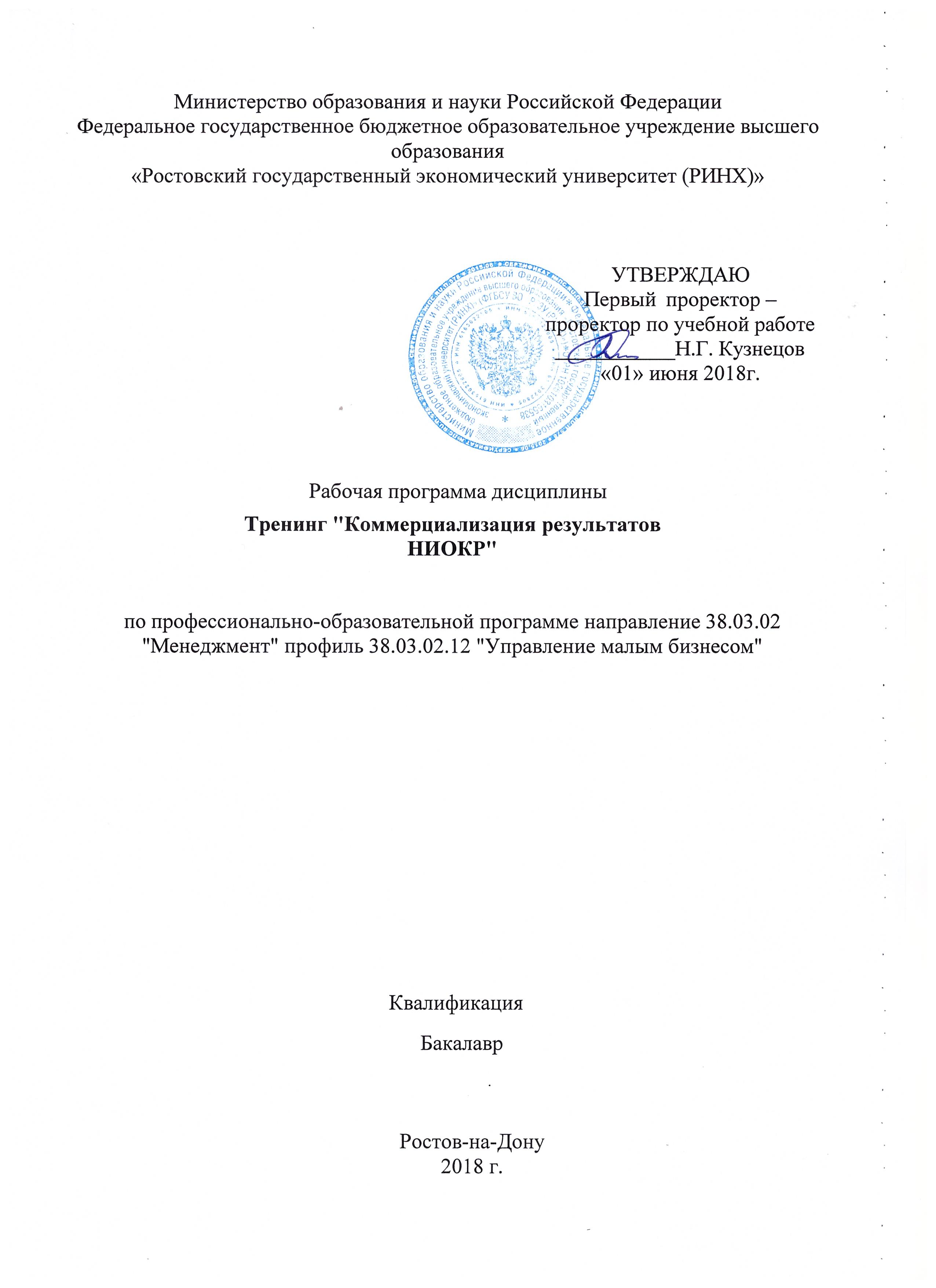 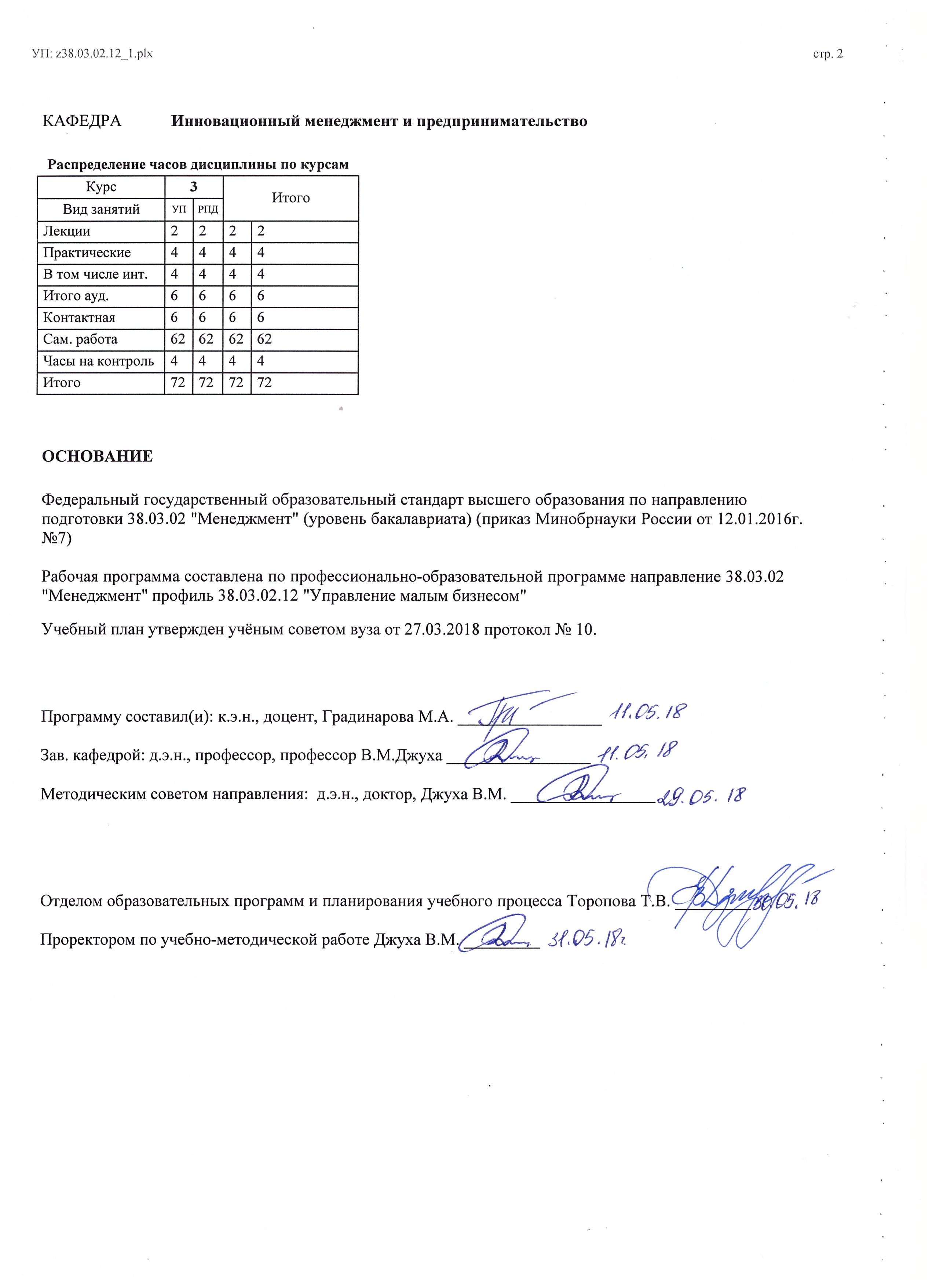 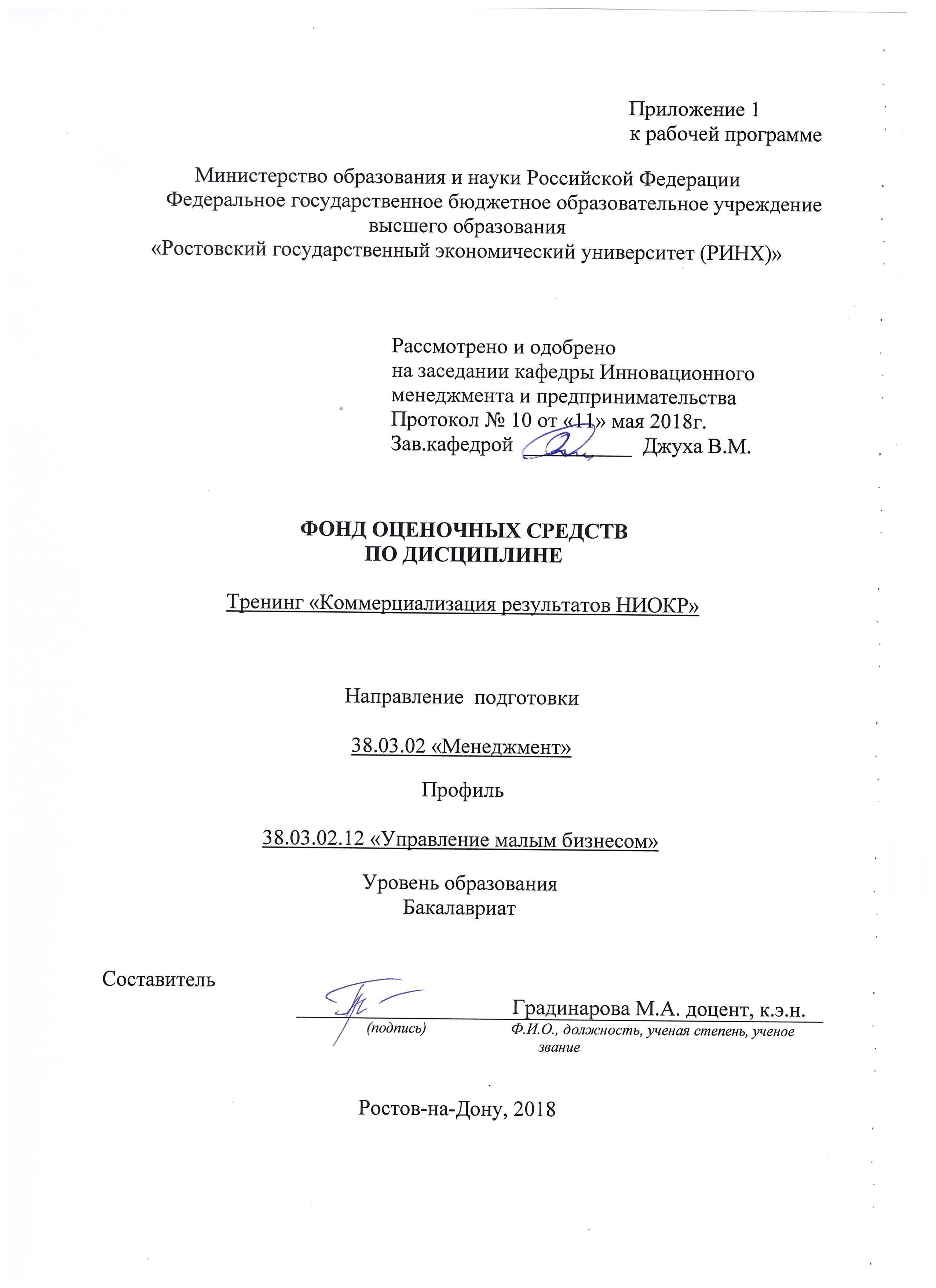 1 Перечень компетенций с указанием этапов их формирования в процессе освоения образовательной программыПеречень компетенций с указанием этапов их формирования представлен в п.3. «Требования к результатам освоения дисциплины» рабочей программы дисциплины.2 Описание показателей и критериев оценивания компетенций на различных этапах их формирования, описание шкал оценивания  2.1 Показатели и критерии оценивания компетенций:  2.2 Шкалы оценивания:   Текущий контроль успеваемости и промежуточная аттестация осуществляется в рамках накопительной балльно-рейтинговой системы в 100-балльной шкале:50-100 баллов (зачет)0-49 баллов (незачет)3. Типовые контрольные задания или иные материалы, необходимые для оценки знаний, умений, навыков и (или) опыта деятельности, характеризующих этапы формирования компетенций в процессе освоения образовательной программыМинистерство образования и науки Российской ФедерацииФедеральное государственное бюджетное образовательное учреждение высшего образования«Ростовский государственный экономический университет (РИНХ)»Кафедра Инновационного менеджмента и предпринимательстваВопросы к зачетупо дисциплине Тренинг «Коммерциализация результатов НИОКР»1. Что такое «коммерциализация результатов НИОКР технологий»? 2. Кто является участником проектов коммерциализации? 3. Роль рыночной свободы в инновационном развитии. 4. Бизнес и наука как человеческие ценности. 5. Бизнес глазами общества и предпринимателей. 6. Наука глазами общества и ученых. 7. Операционная и инновационная деятельность. 8. Что такое нематериальные активы? 9. Соотношение стоимости основных средств и нематериальных активов в рыночной стоимости компаний. 10. Что такое экономика знаний, прав и инноваций? 11. Что такое инновационный цикл и какие этапы он включает? 12. В чем смысл каждого из этапов инновационного цикла? 13. Что такое режимы «рыночной тяги» и «технологического толчка»? 14. Источники финансирования и шансы получения инвестиций на каждом из этапов коммерциализации технологий? 15. Специфика маркетинга в инновационной деятельности? 16. Что такое маркетинг технологий? 17. Что такое трансляционный барьер? 18. Каков состав «упаковки» технологии? 19. Кто такой технологический брокер? 20. В чем заключаются основные стратегии коммерциализации результатов НИОКР и технологий? Сколько их? 21. Какие существуют формы коммерциализации технологий? 22. Критерии оценки коммерческого потенциала новых технологий. 23. Что такое экономический контроль над технологиями? 24. Кому и почему он выгоден? 25. Каковы принципы установления экономического контроля над технологиями? 26. Каковы инструменты установления экономического контроля надтехнологиями? 27. Что такое единая технология и комплекс технических систем? 28. Связь структуры комплекса технических систем, реализующих технологию и структуры нематериального актива? 29. Роль интеллектуальной собственности в коммерциализации. 30. Принципы и порядок выявления и идентификации результатов интеллектуальной деятельности в составе научно-технической продукции. 31. Каковы этапы выявления и идентификации результатов интеллектуальной деятельности в составе научно-технической продукции ?32. Каковы основные направления по развитию инновационной деятельности в России?33. Стимулирование коммерциализации технологий в Российской Федерации. ?34. Меры по использованию новых правовых механизмов (рекомендации к плану действий)?35. Коммерциализация технологий: международный опыт и предложения по совершенствованию законодательной базы Российской Федерации;36. Инструменты реализации государственной политики в области коммерциализации технологий. 37. Европейский опыт и перспективы использования в России.Составитель ________________________ М.А. Градинарова                                                                              (подпись)«____»__________________201    г. Критерии оценки:  если студент обозначил общую траекторию ответа, но не смог конкретизировать основные компоненты (зачет);        если студент не продемонстрировал знаний основных понятий, представлений об изучаемом предмете  (незачет).Методические материалы, определяющие процедуры оценивания знаний, умений, навыков и (или) опыта деятельности, характеризующих этапы формирования компетенцийМинистерство образования и науки Российской ФедерацииФедеральное государственное бюджетное образовательное учреждение высшего образования«Ростовский государственный экономический университет (РИНХ)»Кафедра Инновационного менеджмента и предпринимательстваТемы рефератов по дисциплине  Тренинг «Коммерциализация результатов НИОКР» -Наука глазами общества и ученых;- Источники финансирования и шансы получения инвестиций на каждом из этапов коммерциализации технологий;- Интеллектуальная собственность;- Формы коммерциализации технологий;- Роль интеллектуальной собственности в коммерциализации;- Эволюция законодательства на примере Германии;- Основные условия использования результатов научноAтехнической деятельности, полученных за счет бюджетных средств, чем определяются эти условия в странах ЕС;- Использования доходов от интеллектуальной собственности;- Опыт создания новых технологических компаний. Офис трансфера технологий Общества Макса Планка (Германия);- Повышение способности малых и средних предприятий к использованию новых технологий. Программа инновационной компетентности для МСП: ПРО ИННО (Германия);- Развитие научных исследований, проводимых компаниями. Система понижения налогов на НИОКР (Великобритания);- Программа стимулирования инновационной деятельности в университетах – EXIST (Германия);- Научный парк София АнтиполисМаксимальное время выступление 15-20 мин.Критерии оценки:  если студент обозначил общую траекторию ответа, но не смог конкретизировать основные компоненты (зачет);        если студент не продемонстрировал знаний основных понятий, представлений об изучаемом предмете  (незачет).Составитель ________________________ М.А. Градинарова                                        (подпись)«____»__________________20     г. 4 Методические материалы, определяющие процедуры оценивания знаний, умений, навыков и (или) опыта деятельности, характеризующих этапы формирования компетенцийПроцедуры оценивания включают в себя текущий контроль и промежуточную аттестацию.Текущий контроль успеваемости проводится с использованием оценочных средств, представленных в п. 3 данного приложения. Результаты текущего контроля доводятся до сведения студентов до промежуточной аттестации.   	Промежуточная аттестация проводится в форме зачета.Зачет проводится по расписанию экзаменационной сессии в письменном виде.  Количество вопросов в зачетном задании – 2.  Проверка ответов и объявление результатов производится в день зачета.  Результаты аттестации заносятся в экзаменационную ведомость и зачетную книжку студента. Студенты, не прошедшие промежуточную аттестацию по графику сессии, должны ликвидировать задолженность в установленном порядке. 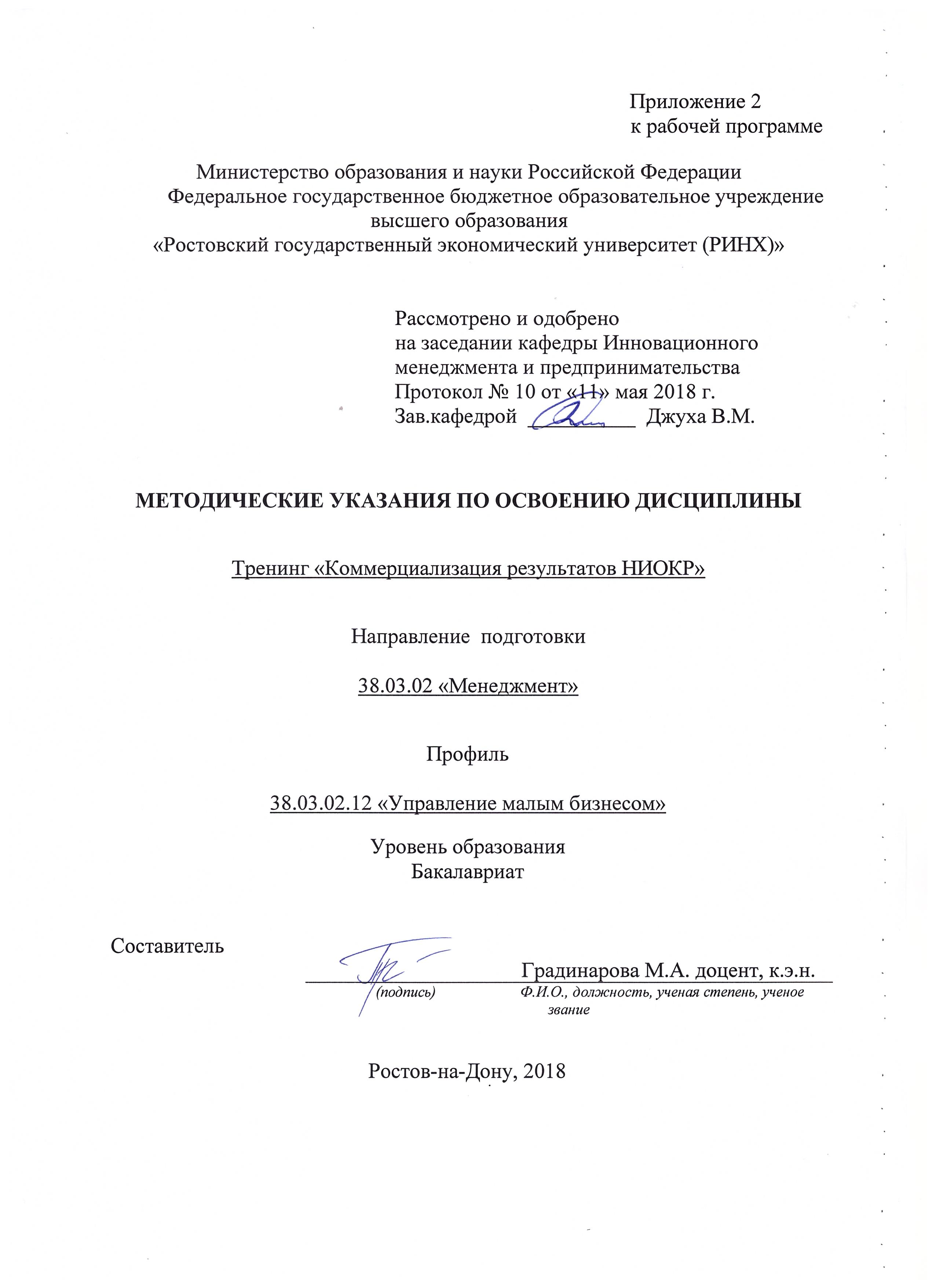 Методические  указания  по  освоению  дисциплины  Тренинг «Коммерциализация результатов НИОКР»адресованы  студентам  всех форм обучения.  Учебным планом по направлению подготовки 38.03.02 Менеджментпредусмотрены следующие виды занятий:- лекции;- практические занятия;В ходе лекционных занятий рассматриваются теоретические вопросы, даются рекомендации для самостоятельной работы и подготовке к практическим занятиям. В ходе практических занятий углубляются и закрепляются знания студентов  по  ряду  рассмотренных  на  лекциях  вопросов,  развиваются навыки  практического характераПри подготовке к практическим занятиям каждый студент должен:  – изучить рекомендованную учебную литературу;  – изучить конспекты лекций;  – подготовить ответы на все вопросы по изучаемой теме;  –письменно решить домашнее задание, рекомендованные преподавателем при изучении каждой темы.    По согласованию с  преподавателем  студент  может  подготовить реферат, доклад или сообщение по теме занятия. В процессе подготовки к практическим занятиям студенты  могут  воспользоваться  консультациями преподавателя.  Вопросы, не  рассмотренные  на  лекциях  и  практических занятиях, должны  быть  изучены  студентами  в  ходе  самостоятельной  работы. Контроль  самостоятельной  работы  студентов  над  учебной  программой курса  осуществляется  в  ходе   занятий методом  устного опроса  или  посредством  тестирования.  В  ходе  самостоятельной  работы  каждый  студент  обязан  прочитать  основную  и  по  возможности  дополнительную  литературу  по  изучаемой  теме,  дополнить  конспекты лекций  недостающим  материалом,  выписками  из  рекомендованных первоисточников.  Выделить  непонятные  термины,  найти  их  значение  в энциклопедических словарях.  Студент  должен  готовиться  к  предстоящему  практическому занятию  по  всем,  обозначенным  в  рабочей программе дисциплины вопросам.  При  реализации  различных  видов  учебной  работы  используются разнообразные (в т.ч. интерактивные) методы обучения, в частности:   - интерактивная доска для подготовки и проведения лекционных и семинарских занятий;  Для подготовки к занятиям, текущему контролю и промежуточной аттестации  студенты  могут  воспользоваться электронной библиотекой ВУЗа http://library.rsue.ru/ . Также обучающиеся могут  взять  на  дом необходимую  литературу  на  абонементе  вузовской библиотеки или воспользоваться читальными залами вуза.  УП: z38.03.02.12_1.plxУП: z38.03.02.12_1.plxУП: z38.03.02.12_1.plxстр. 3стр. 3Визирование РПД для исполнения в очередном учебном годуВизирование РПД для исполнения в очередном учебном годуОтдел образовательных программ и планирования учебного процесса Торопова Т.В. __________Рабочая программа пересмотрена, обсуждена и одобрена для исполнения в 2019-2020 учебном году на заседании кафедры Инновационный менеджмент и предпринимательствоЗав. кафедрой д.э.н., профессор, профессор В.М.Джуха _________________Программу составил(и):  к.э.н., доцент, Градинарова М.А. _________________Отдел образовательных программ и планирования учебного процесса Торопова Т.В. __________Рабочая программа пересмотрена, обсуждена и одобрена для исполнения в 2019-2020 учебном году на заседании кафедры Инновационный менеджмент и предпринимательствоЗав. кафедрой д.э.н., профессор, профессор В.М.Джуха _________________Программу составил(и):  к.э.н., доцент, Градинарова М.А. _________________Отдел образовательных программ и планирования учебного процесса Торопова Т.В. __________Рабочая программа пересмотрена, обсуждена и одобрена для исполнения в 2019-2020 учебном году на заседании кафедры Инновационный менеджмент и предпринимательствоЗав. кафедрой д.э.н., профессор, профессор В.М.Джуха _________________Программу составил(и):  к.э.н., доцент, Градинарова М.А. _________________Отдел образовательных программ и планирования учебного процесса Торопова Т.В. __________Рабочая программа пересмотрена, обсуждена и одобрена для исполнения в 2019-2020 учебном году на заседании кафедры Инновационный менеджмент и предпринимательствоЗав. кафедрой д.э.н., профессор, профессор В.М.Джуха _________________Программу составил(и):  к.э.н., доцент, Градинарова М.А. _________________Отдел образовательных программ и планирования учебного процесса Торопова Т.В. __________Рабочая программа пересмотрена, обсуждена и одобрена для исполнения в 2019-2020 учебном году на заседании кафедры Инновационный менеджмент и предпринимательствоЗав. кафедрой д.э.н., профессор, профессор В.М.Джуха _________________Программу составил(и):  к.э.н., доцент, Градинарова М.А. _________________Визирование РПД для исполнения в очередном учебном годуВизирование РПД для исполнения в очередном учебном годуОтдел образовательных программ и планирования учебного процесса Торопова Т.В. __________Рабочая программа пересмотрена, обсуждена и одобрена для исполнения в 2020-2021 учебном году на заседании кафедры Инновационный менеджмент и предпринимательствоЗав. кафедрой д.э.н., профессор, профессор В.М.Джуха _________________Программу составил(и):  к.э.н., доцент, Градинарова М.А. _________________Отдел образовательных программ и планирования учебного процесса Торопова Т.В. __________Рабочая программа пересмотрена, обсуждена и одобрена для исполнения в 2020-2021 учебном году на заседании кафедры Инновационный менеджмент и предпринимательствоЗав. кафедрой д.э.н., профессор, профессор В.М.Джуха _________________Программу составил(и):  к.э.н., доцент, Градинарова М.А. _________________Отдел образовательных программ и планирования учебного процесса Торопова Т.В. __________Рабочая программа пересмотрена, обсуждена и одобрена для исполнения в 2020-2021 учебном году на заседании кафедры Инновационный менеджмент и предпринимательствоЗав. кафедрой д.э.н., профессор, профессор В.М.Джуха _________________Программу составил(и):  к.э.н., доцент, Градинарова М.А. _________________Отдел образовательных программ и планирования учебного процесса Торопова Т.В. __________Рабочая программа пересмотрена, обсуждена и одобрена для исполнения в 2020-2021 учебном году на заседании кафедры Инновационный менеджмент и предпринимательствоЗав. кафедрой д.э.н., профессор, профессор В.М.Джуха _________________Программу составил(и):  к.э.н., доцент, Градинарова М.А. _________________Отдел образовательных программ и планирования учебного процесса Торопова Т.В. __________Рабочая программа пересмотрена, обсуждена и одобрена для исполнения в 2020-2021 учебном году на заседании кафедры Инновационный менеджмент и предпринимательствоЗав. кафедрой д.э.н., профессор, профессор В.М.Джуха _________________Программу составил(и):  к.э.н., доцент, Градинарова М.А. _________________Визирование РПД для исполнения в очередном учебном годуВизирование РПД для исполнения в очередном учебном годуОтдел образовательных программ и планирования учебного процесса Торопова Т.В. __________Рабочая программа пересмотрена, обсуждена и одобрена для исполнения в 2021-2022 учебном году на заседании кафедры Инновационный менеджмент и предпринимательствоЗав. кафедрой: д.э.н., профессор, профессор В.М.Джуха _________________Программу составил(и):  к.э.н., доцент, Градинарова М.А. _________________Отдел образовательных программ и планирования учебного процесса Торопова Т.В. __________Рабочая программа пересмотрена, обсуждена и одобрена для исполнения в 2021-2022 учебном году на заседании кафедры Инновационный менеджмент и предпринимательствоЗав. кафедрой: д.э.н., профессор, профессор В.М.Джуха _________________Программу составил(и):  к.э.н., доцент, Градинарова М.А. _________________Отдел образовательных программ и планирования учебного процесса Торопова Т.В. __________Рабочая программа пересмотрена, обсуждена и одобрена для исполнения в 2021-2022 учебном году на заседании кафедры Инновационный менеджмент и предпринимательствоЗав. кафедрой: д.э.н., профессор, профессор В.М.Джуха _________________Программу составил(и):  к.э.н., доцент, Градинарова М.А. _________________Отдел образовательных программ и планирования учебного процесса Торопова Т.В. __________Рабочая программа пересмотрена, обсуждена и одобрена для исполнения в 2021-2022 учебном году на заседании кафедры Инновационный менеджмент и предпринимательствоЗав. кафедрой: д.э.н., профессор, профессор В.М.Джуха _________________Программу составил(и):  к.э.н., доцент, Градинарова М.А. _________________Отдел образовательных программ и планирования учебного процесса Торопова Т.В. __________Рабочая программа пересмотрена, обсуждена и одобрена для исполнения в 2021-2022 учебном году на заседании кафедры Инновационный менеджмент и предпринимательствоЗав. кафедрой: д.э.н., профессор, профессор В.М.Джуха _________________Программу составил(и):  к.э.н., доцент, Градинарова М.А. _________________Визирование РПД для исполнения в очередном учебном годуВизирование РПД для исполнения в очередном учебном годуОтдел образовательных программ и планирования учебного процесса Торопова Т.В. __________Рабочая программа пересмотрена, обсуждена и одобрена для исполнения в 2022-2023 учебном году на заседании кафедры Инновационный менеджмент и предпринимательствоЗав. кафедрой: д.э.н., профессор, профессор В.М.Джуха _________________Программу составил(и):  к.э.н., доцент, Градинарова М.А. _________________Отдел образовательных программ и планирования учебного процесса Торопова Т.В. __________Рабочая программа пересмотрена, обсуждена и одобрена для исполнения в 2022-2023 учебном году на заседании кафедры Инновационный менеджмент и предпринимательствоЗав. кафедрой: д.э.н., профессор, профессор В.М.Джуха _________________Программу составил(и):  к.э.н., доцент, Градинарова М.А. _________________Отдел образовательных программ и планирования учебного процесса Торопова Т.В. __________Рабочая программа пересмотрена, обсуждена и одобрена для исполнения в 2022-2023 учебном году на заседании кафедры Инновационный менеджмент и предпринимательствоЗав. кафедрой: д.э.н., профессор, профессор В.М.Джуха _________________Программу составил(и):  к.э.н., доцент, Градинарова М.А. _________________Отдел образовательных программ и планирования учебного процесса Торопова Т.В. __________Рабочая программа пересмотрена, обсуждена и одобрена для исполнения в 2022-2023 учебном году на заседании кафедры Инновационный менеджмент и предпринимательствоЗав. кафедрой: д.э.н., профессор, профессор В.М.Джуха _________________Программу составил(и):  к.э.н., доцент, Градинарова М.А. _________________Отдел образовательных программ и планирования учебного процесса Торопова Т.В. __________Рабочая программа пересмотрена, обсуждена и одобрена для исполнения в 2022-2023 учебном году на заседании кафедры Инновационный менеджмент и предпринимательствоЗав. кафедрой: д.э.н., профессор, профессор В.М.Джуха _________________Программу составил(и):  к.э.н., доцент, Градинарова М.А. _________________УП: z38.03.02.12_1.plxУП: z38.03.02.12_1.plxУП: z38.03.02.12_1.plxУП: z38.03.02.12_1.plxУП: z38.03.02.12_1.plxстр. 41. ЦЕЛИ ОСВОЕНИЯ ДИСЦИПЛИНЫ1. ЦЕЛИ ОСВОЕНИЯ ДИСЦИПЛИНЫ1. ЦЕЛИ ОСВОЕНИЯ ДИСЦИПЛИНЫ1. ЦЕЛИ ОСВОЕНИЯ ДИСЦИПЛИНЫ1. ЦЕЛИ ОСВОЕНИЯ ДИСЦИПЛИНЫ1. ЦЕЛИ ОСВОЕНИЯ ДИСЦИПЛИНЫ1. ЦЕЛИ ОСВОЕНИЯ ДИСЦИПЛИНЫ1. ЦЕЛИ ОСВОЕНИЯ ДИСЦИПЛИНЫ1. ЦЕЛИ ОСВОЕНИЯ ДИСЦИПЛИНЫ1. ЦЕЛИ ОСВОЕНИЯ ДИСЦИПЛИНЫ1. ЦЕЛИ ОСВОЕНИЯ ДИСЦИПЛИНЫ1. ЦЕЛИ ОСВОЕНИЯ ДИСЦИПЛИНЫ1.1Цель изучения дисциплины: формирование у студентов системного представления и профессиональных компетентностей в сфере коммерциализации результатов НИОКР и технологий.Цель изучения дисциплины: формирование у студентов системного представления и профессиональных компетентностей в сфере коммерциализации результатов НИОКР и технологий.Цель изучения дисциплины: формирование у студентов системного представления и профессиональных компетентностей в сфере коммерциализации результатов НИОКР и технологий.Цель изучения дисциплины: формирование у студентов системного представления и профессиональных компетентностей в сфере коммерциализации результатов НИОКР и технологий.Цель изучения дисциплины: формирование у студентов системного представления и профессиональных компетентностей в сфере коммерциализации результатов НИОКР и технологий.Цель изучения дисциплины: формирование у студентов системного представления и профессиональных компетентностей в сфере коммерциализации результатов НИОКР и технологий.Цель изучения дисциплины: формирование у студентов системного представления и профессиональных компетентностей в сфере коммерциализации результатов НИОКР и технологий.Цель изучения дисциплины: формирование у студентов системного представления и профессиональных компетентностей в сфере коммерциализации результатов НИОКР и технологий.Цель изучения дисциплины: формирование у студентов системного представления и профессиональных компетентностей в сфере коммерциализации результатов НИОКР и технологий.Цель изучения дисциплины: формирование у студентов системного представления и профессиональных компетентностей в сфере коммерциализации результатов НИОКР и технологий.Цель изучения дисциплины: формирование у студентов системного представления и профессиональных компетентностей в сфере коммерциализации результатов НИОКР и технологий.1.2Задачи изучения дисциплины: сформировать целостное представление о технико-внедренческой деятельности, ввести соответствующий понятийно-терминологический аппарат;сформировать современные знания и представления о практических подходах к организации эффективной технико-внедренческой деятельности инновационно-ориентированных компаний; сформировать профессиональные навыки, связанные с управлением процессами коммерциализации результатов НИОКР;развить у студентов системные компетенции, позволяющие применять на практике результаты современных исследований в сфере управления НИОКР.Задачи изучения дисциплины: сформировать целостное представление о технико-внедренческой деятельности, ввести соответствующий понятийно-терминологический аппарат;сформировать современные знания и представления о практических подходах к организации эффективной технико-внедренческой деятельности инновационно-ориентированных компаний; сформировать профессиональные навыки, связанные с управлением процессами коммерциализации результатов НИОКР;развить у студентов системные компетенции, позволяющие применять на практике результаты современных исследований в сфере управления НИОКР.Задачи изучения дисциплины: сформировать целостное представление о технико-внедренческой деятельности, ввести соответствующий понятийно-терминологический аппарат;сформировать современные знания и представления о практических подходах к организации эффективной технико-внедренческой деятельности инновационно-ориентированных компаний; сформировать профессиональные навыки, связанные с управлением процессами коммерциализации результатов НИОКР;развить у студентов системные компетенции, позволяющие применять на практике результаты современных исследований в сфере управления НИОКР.Задачи изучения дисциплины: сформировать целостное представление о технико-внедренческой деятельности, ввести соответствующий понятийно-терминологический аппарат;сформировать современные знания и представления о практических подходах к организации эффективной технико-внедренческой деятельности инновационно-ориентированных компаний; сформировать профессиональные навыки, связанные с управлением процессами коммерциализации результатов НИОКР;развить у студентов системные компетенции, позволяющие применять на практике результаты современных исследований в сфере управления НИОКР.Задачи изучения дисциплины: сформировать целостное представление о технико-внедренческой деятельности, ввести соответствующий понятийно-терминологический аппарат;сформировать современные знания и представления о практических подходах к организации эффективной технико-внедренческой деятельности инновационно-ориентированных компаний; сформировать профессиональные навыки, связанные с управлением процессами коммерциализации результатов НИОКР;развить у студентов системные компетенции, позволяющие применять на практике результаты современных исследований в сфере управления НИОКР.Задачи изучения дисциплины: сформировать целостное представление о технико-внедренческой деятельности, ввести соответствующий понятийно-терминологический аппарат;сформировать современные знания и представления о практических подходах к организации эффективной технико-внедренческой деятельности инновационно-ориентированных компаний; сформировать профессиональные навыки, связанные с управлением процессами коммерциализации результатов НИОКР;развить у студентов системные компетенции, позволяющие применять на практике результаты современных исследований в сфере управления НИОКР.Задачи изучения дисциплины: сформировать целостное представление о технико-внедренческой деятельности, ввести соответствующий понятийно-терминологический аппарат;сформировать современные знания и представления о практических подходах к организации эффективной технико-внедренческой деятельности инновационно-ориентированных компаний; сформировать профессиональные навыки, связанные с управлением процессами коммерциализации результатов НИОКР;развить у студентов системные компетенции, позволяющие применять на практике результаты современных исследований в сфере управления НИОКР.Задачи изучения дисциплины: сформировать целостное представление о технико-внедренческой деятельности, ввести соответствующий понятийно-терминологический аппарат;сформировать современные знания и представления о практических подходах к организации эффективной технико-внедренческой деятельности инновационно-ориентированных компаний; сформировать профессиональные навыки, связанные с управлением процессами коммерциализации результатов НИОКР;развить у студентов системные компетенции, позволяющие применять на практике результаты современных исследований в сфере управления НИОКР.Задачи изучения дисциплины: сформировать целостное представление о технико-внедренческой деятельности, ввести соответствующий понятийно-терминологический аппарат;сформировать современные знания и представления о практических подходах к организации эффективной технико-внедренческой деятельности инновационно-ориентированных компаний; сформировать профессиональные навыки, связанные с управлением процессами коммерциализации результатов НИОКР;развить у студентов системные компетенции, позволяющие применять на практике результаты современных исследований в сфере управления НИОКР.Задачи изучения дисциплины: сформировать целостное представление о технико-внедренческой деятельности, ввести соответствующий понятийно-терминологический аппарат;сформировать современные знания и представления о практических подходах к организации эффективной технико-внедренческой деятельности инновационно-ориентированных компаний; сформировать профессиональные навыки, связанные с управлением процессами коммерциализации результатов НИОКР;развить у студентов системные компетенции, позволяющие применять на практике результаты современных исследований в сфере управления НИОКР.Задачи изучения дисциплины: сформировать целостное представление о технико-внедренческой деятельности, ввести соответствующий понятийно-терминологический аппарат;сформировать современные знания и представления о практических подходах к организации эффективной технико-внедренческой деятельности инновационно-ориентированных компаний; сформировать профессиональные навыки, связанные с управлением процессами коммерциализации результатов НИОКР;развить у студентов системные компетенции, позволяющие применять на практике результаты современных исследований в сфере управления НИОКР.2. МЕСТО ДИСЦИПЛИНЫ В СТРУКТУРЕ ОБРАЗОВАТЕЛЬНОЙ ПРОГРАММЫ2. МЕСТО ДИСЦИПЛИНЫ В СТРУКТУРЕ ОБРАЗОВАТЕЛЬНОЙ ПРОГРАММЫ2. МЕСТО ДИСЦИПЛИНЫ В СТРУКТУРЕ ОБРАЗОВАТЕЛЬНОЙ ПРОГРАММЫ2. МЕСТО ДИСЦИПЛИНЫ В СТРУКТУРЕ ОБРАЗОВАТЕЛЬНОЙ ПРОГРАММЫ2. МЕСТО ДИСЦИПЛИНЫ В СТРУКТУРЕ ОБРАЗОВАТЕЛЬНОЙ ПРОГРАММЫ2. МЕСТО ДИСЦИПЛИНЫ В СТРУКТУРЕ ОБРАЗОВАТЕЛЬНОЙ ПРОГРАММЫ2. МЕСТО ДИСЦИПЛИНЫ В СТРУКТУРЕ ОБРАЗОВАТЕЛЬНОЙ ПРОГРАММЫ2. МЕСТО ДИСЦИПЛИНЫ В СТРУКТУРЕ ОБРАЗОВАТЕЛЬНОЙ ПРОГРАММЫ2. МЕСТО ДИСЦИПЛИНЫ В СТРУКТУРЕ ОБРАЗОВАТЕЛЬНОЙ ПРОГРАММЫ2. МЕСТО ДИСЦИПЛИНЫ В СТРУКТУРЕ ОБРАЗОВАТЕЛЬНОЙ ПРОГРАММЫ2. МЕСТО ДИСЦИПЛИНЫ В СТРУКТУРЕ ОБРАЗОВАТЕЛЬНОЙ ПРОГРАММЫ2. МЕСТО ДИСЦИПЛИНЫ В СТРУКТУРЕ ОБРАЗОВАТЕЛЬНОЙ ПРОГРАММЫЦикл (раздел) ООП:Цикл (раздел) ООП:Цикл (раздел) ООП:ФТД.ВФТД.ВФТД.ВФТД.ВФТД.ВФТД.ВФТД.ВФТД.ВФТД.В2.1Требования к предварительной подготовке обучающегося:Требования к предварительной подготовке обучающегося:Требования к предварительной подготовке обучающегося:Требования к предварительной подготовке обучающегося:Требования к предварительной подготовке обучающегося:Требования к предварительной подготовке обучающегося:Требования к предварительной подготовке обучающегося:Требования к предварительной подготовке обучающегося:Требования к предварительной подготовке обучающегося:Требования к предварительной подготовке обучающегося:Требования к предварительной подготовке обучающегося:2.1.1Необходимыми условиями для успешного осовения дисциплины являются навыки, знания и умения, полученные в результате изучения дисциплин:Необходимыми условиями для успешного осовения дисциплины являются навыки, знания и умения, полученные в результате изучения дисциплин:Необходимыми условиями для успешного осовения дисциплины являются навыки, знания и умения, полученные в результате изучения дисциплин:Необходимыми условиями для успешного осовения дисциплины являются навыки, знания и умения, полученные в результате изучения дисциплин:Необходимыми условиями для успешного осовения дисциплины являются навыки, знания и умения, полученные в результате изучения дисциплин:Необходимыми условиями для успешного осовения дисциплины являются навыки, знания и умения, полученные в результате изучения дисциплин:Необходимыми условиями для успешного осовения дисциплины являются навыки, знания и умения, полученные в результате изучения дисциплин:Необходимыми условиями для успешного осовения дисциплины являются навыки, знания и умения, полученные в результате изучения дисциплин:Необходимыми условиями для успешного осовения дисциплины являются навыки, знания и умения, полученные в результате изучения дисциплин:Необходимыми условиями для успешного осовения дисциплины являются навыки, знания и умения, полученные в результате изучения дисциплин:Необходимыми условиями для успешного осовения дисциплины являются навыки, знания и умения, полученные в результате изучения дисциплин:2.1.2Экономика, организация и управление на предприятииЭкономика, организация и управление на предприятииЭкономика, организация и управление на предприятииЭкономика, организация и управление на предприятииЭкономика, организация и управление на предприятииЭкономика, организация и управление на предприятииЭкономика, организация и управление на предприятииЭкономика, организация и управление на предприятииЭкономика, организация и управление на предприятииЭкономика, организация и управление на предприятииЭкономика, организация и управление на предприятии2.1.3Общий и стратегический менеджментОбщий и стратегический менеджментОбщий и стратегический менеджментОбщий и стратегический менеджментОбщий и стратегический менеджментОбщий и стратегический менеджментОбщий и стратегический менеджментОбщий и стратегический менеджментОбщий и стратегический менеджментОбщий и стратегический менеджментОбщий и стратегический менеджмент2.1.4Инновационный менеджментИнновационный менеджментИнновационный менеджментИнновационный менеджментИнновационный менеджментИнновационный менеджментИнновационный менеджментИнновационный менеджментИнновационный менеджментИнновационный менеджментИнновационный менеджмент2.2Дисциплины и практики, для которых освоение данной дисциплины (модуля) необходимо как предшествующее:Дисциплины и практики, для которых освоение данной дисциплины (модуля) необходимо как предшествующее:Дисциплины и практики, для которых освоение данной дисциплины (модуля) необходимо как предшествующее:Дисциплины и практики, для которых освоение данной дисциплины (модуля) необходимо как предшествующее:Дисциплины и практики, для которых освоение данной дисциплины (модуля) необходимо как предшествующее:Дисциплины и практики, для которых освоение данной дисциплины (модуля) необходимо как предшествующее:Дисциплины и практики, для которых освоение данной дисциплины (модуля) необходимо как предшествующее:Дисциплины и практики, для которых освоение данной дисциплины (модуля) необходимо как предшествующее:Дисциплины и практики, для которых освоение данной дисциплины (модуля) необходимо как предшествующее:Дисциплины и практики, для которых освоение данной дисциплины (модуля) необходимо как предшествующее:Дисциплины и практики, для которых освоение данной дисциплины (модуля) необходимо как предшествующее:2.2.1Управление проектамиУправление проектамиУправление проектамиУправление проектамиУправление проектамиУправление проектамиУправление проектамиУправление проектамиУправление проектамиУправление проектамиУправление проектами2.2.2Планирование на предприятииПланирование на предприятииПланирование на предприятииПланирование на предприятииПланирование на предприятииПланирование на предприятииПланирование на предприятииПланирование на предприятииПланирование на предприятииПланирование на предприятииПланирование на предприятии2.2.3Теория отраслевых рынковТеория отраслевых рынковТеория отраслевых рынковТеория отраслевых рынковТеория отраслевых рынковТеория отраслевых рынковТеория отраслевых рынковТеория отраслевых рынковТеория отраслевых рынковТеория отраслевых рынковТеория отраслевых рынков3. ТРЕБОВАНИЯ К РЕЗУЛЬТАТАМ ОСВОЕНИЯ ДИСЦИПЛИНЫ3. ТРЕБОВАНИЯ К РЕЗУЛЬТАТАМ ОСВОЕНИЯ ДИСЦИПЛИНЫ3. ТРЕБОВАНИЯ К РЕЗУЛЬТАТАМ ОСВОЕНИЯ ДИСЦИПЛИНЫ3. ТРЕБОВАНИЯ К РЕЗУЛЬТАТАМ ОСВОЕНИЯ ДИСЦИПЛИНЫ3. ТРЕБОВАНИЯ К РЕЗУЛЬТАТАМ ОСВОЕНИЯ ДИСЦИПЛИНЫ3. ТРЕБОВАНИЯ К РЕЗУЛЬТАТАМ ОСВОЕНИЯ ДИСЦИПЛИНЫ3. ТРЕБОВАНИЯ К РЕЗУЛЬТАТАМ ОСВОЕНИЯ ДИСЦИПЛИНЫ3. ТРЕБОВАНИЯ К РЕЗУЛЬТАТАМ ОСВОЕНИЯ ДИСЦИПЛИНЫ3. ТРЕБОВАНИЯ К РЕЗУЛЬТАТАМ ОСВОЕНИЯ ДИСЦИПЛИНЫ3. ТРЕБОВАНИЯ К РЕЗУЛЬТАТАМ ОСВОЕНИЯ ДИСЦИПЛИНЫ3. ТРЕБОВАНИЯ К РЕЗУЛЬТАТАМ ОСВОЕНИЯ ДИСЦИПЛИНЫ3. ТРЕБОВАНИЯ К РЕЗУЛЬТАТАМ ОСВОЕНИЯ ДИСЦИПЛИНЫПК-6: способностью участвовать в управлении проектом, программой внедрения технологических и продуктовых инноваций или программой организационных измененийПК-6: способностью участвовать в управлении проектом, программой внедрения технологических и продуктовых инноваций или программой организационных измененийПК-6: способностью участвовать в управлении проектом, программой внедрения технологических и продуктовых инноваций или программой организационных измененийПК-6: способностью участвовать в управлении проектом, программой внедрения технологических и продуктовых инноваций или программой организационных измененийПК-6: способностью участвовать в управлении проектом, программой внедрения технологических и продуктовых инноваций или программой организационных измененийПК-6: способностью участвовать в управлении проектом, программой внедрения технологических и продуктовых инноваций или программой организационных измененийПК-6: способностью участвовать в управлении проектом, программой внедрения технологических и продуктовых инноваций или программой организационных измененийПК-6: способностью участвовать в управлении проектом, программой внедрения технологических и продуктовых инноваций или программой организационных измененийПК-6: способностью участвовать в управлении проектом, программой внедрения технологических и продуктовых инноваций или программой организационных измененийПК-6: способностью участвовать в управлении проектом, программой внедрения технологических и продуктовых инноваций или программой организационных измененийПК-6: способностью участвовать в управлении проектом, программой внедрения технологических и продуктовых инноваций или программой организационных измененийПК-6: способностью участвовать в управлении проектом, программой внедрения технологических и продуктовых инноваций или программой организационных измененийЗнать:Знать:Знать:Знать:Знать:Знать:Знать:Знать:Знать:Знать:Знать:Знать:виды управленческих решений и методы их принятиявиды управленческих решений и методы их принятиявиды управленческих решений и методы их принятиявиды управленческих решений и методы их принятиявиды управленческих решений и методы их принятиявиды управленческих решений и методы их принятиявиды управленческих решений и методы их принятиявиды управленческих решений и методы их принятиявиды управленческих решений и методы их принятиявиды управленческих решений и методы их принятиявиды управленческих решений и методы их принятиявиды управленческих решений и методы их принятияУметь:Уметь:Уметь:Уметь:Уметь:Уметь:Уметь:Уметь:Уметь:Уметь:Уметь:Уметь:сформировать на базе системного подхода целостное представление о технико-внедренческой деятельности, ввести соответствующий понятийно-терминологический аппаратсформировать на базе системного подхода целостное представление о технико-внедренческой деятельности, ввести соответствующий понятийно-терминологический аппаратсформировать на базе системного подхода целостное представление о технико-внедренческой деятельности, ввести соответствующий понятийно-терминологический аппаратсформировать на базе системного подхода целостное представление о технико-внедренческой деятельности, ввести соответствующий понятийно-терминологический аппаратсформировать на базе системного подхода целостное представление о технико-внедренческой деятельности, ввести соответствующий понятийно-терминологический аппаратсформировать на базе системного подхода целостное представление о технико-внедренческой деятельности, ввести соответствующий понятийно-терминологический аппаратсформировать на базе системного подхода целостное представление о технико-внедренческой деятельности, ввести соответствующий понятийно-терминологический аппаратсформировать на базе системного подхода целостное представление о технико-внедренческой деятельности, ввести соответствующий понятийно-терминологический аппаратсформировать на базе системного подхода целостное представление о технико-внедренческой деятельности, ввести соответствующий понятийно-терминологический аппаратсформировать на базе системного подхода целостное представление о технико-внедренческой деятельности, ввести соответствующий понятийно-терминологический аппаратсформировать на базе системного подхода целостное представление о технико-внедренческой деятельности, ввести соответствующий понятийно-терминологический аппаратсформировать на базе системного подхода целостное представление о технико-внедренческой деятельности, ввести соответствующий понятийно-терминологический аппаратВладеть:Владеть:Владеть:Владеть:Владеть:Владеть:Владеть:Владеть:Владеть:Владеть:Владеть:Владеть:методами реализации основных управленческих функций (принятие  решений, организация,  мотивирование и контроль)методами реализации основных управленческих функций (принятие  решений, организация,  мотивирование и контроль)методами реализации основных управленческих функций (принятие  решений, организация,  мотивирование и контроль)методами реализации основных управленческих функций (принятие  решений, организация,  мотивирование и контроль)методами реализации основных управленческих функций (принятие  решений, организация,  мотивирование и контроль)методами реализации основных управленческих функций (принятие  решений, организация,  мотивирование и контроль)методами реализации основных управленческих функций (принятие  решений, организация,  мотивирование и контроль)методами реализации основных управленческих функций (принятие  решений, организация,  мотивирование и контроль)методами реализации основных управленческих функций (принятие  решений, организация,  мотивирование и контроль)методами реализации основных управленческих функций (принятие  решений, организация,  мотивирование и контроль)методами реализации основных управленческих функций (принятие  решений, организация,  мотивирование и контроль)методами реализации основных управленческих функций (принятие  решений, организация,  мотивирование и контроль)ПК-7: владением навыками поэтапного контроля реализации бизнес-планов и условий заключаемых соглашений, договоров и контрактов/ умением координировать деятельность исполнителей с помощью методического инструментария реализации управленческих решений в области функционального менеджмента для достижения высокой согласованности при выполнении конкретных проектов и работПК-7: владением навыками поэтапного контроля реализации бизнес-планов и условий заключаемых соглашений, договоров и контрактов/ умением координировать деятельность исполнителей с помощью методического инструментария реализации управленческих решений в области функционального менеджмента для достижения высокой согласованности при выполнении конкретных проектов и работПК-7: владением навыками поэтапного контроля реализации бизнес-планов и условий заключаемых соглашений, договоров и контрактов/ умением координировать деятельность исполнителей с помощью методического инструментария реализации управленческих решений в области функционального менеджмента для достижения высокой согласованности при выполнении конкретных проектов и работПК-7: владением навыками поэтапного контроля реализации бизнес-планов и условий заключаемых соглашений, договоров и контрактов/ умением координировать деятельность исполнителей с помощью методического инструментария реализации управленческих решений в области функционального менеджмента для достижения высокой согласованности при выполнении конкретных проектов и работПК-7: владением навыками поэтапного контроля реализации бизнес-планов и условий заключаемых соглашений, договоров и контрактов/ умением координировать деятельность исполнителей с помощью методического инструментария реализации управленческих решений в области функционального менеджмента для достижения высокой согласованности при выполнении конкретных проектов и работПК-7: владением навыками поэтапного контроля реализации бизнес-планов и условий заключаемых соглашений, договоров и контрактов/ умением координировать деятельность исполнителей с помощью методического инструментария реализации управленческих решений в области функционального менеджмента для достижения высокой согласованности при выполнении конкретных проектов и работПК-7: владением навыками поэтапного контроля реализации бизнес-планов и условий заключаемых соглашений, договоров и контрактов/ умением координировать деятельность исполнителей с помощью методического инструментария реализации управленческих решений в области функционального менеджмента для достижения высокой согласованности при выполнении конкретных проектов и работПК-7: владением навыками поэтапного контроля реализации бизнес-планов и условий заключаемых соглашений, договоров и контрактов/ умением координировать деятельность исполнителей с помощью методического инструментария реализации управленческих решений в области функционального менеджмента для достижения высокой согласованности при выполнении конкретных проектов и работПК-7: владением навыками поэтапного контроля реализации бизнес-планов и условий заключаемых соглашений, договоров и контрактов/ умением координировать деятельность исполнителей с помощью методического инструментария реализации управленческих решений в области функционального менеджмента для достижения высокой согласованности при выполнении конкретных проектов и работПК-7: владением навыками поэтапного контроля реализации бизнес-планов и условий заключаемых соглашений, договоров и контрактов/ умением координировать деятельность исполнителей с помощью методического инструментария реализации управленческих решений в области функционального менеджмента для достижения высокой согласованности при выполнении конкретных проектов и работПК-7: владением навыками поэтапного контроля реализации бизнес-планов и условий заключаемых соглашений, договоров и контрактов/ умением координировать деятельность исполнителей с помощью методического инструментария реализации управленческих решений в области функционального менеджмента для достижения высокой согласованности при выполнении конкретных проектов и работПК-7: владением навыками поэтапного контроля реализации бизнес-планов и условий заключаемых соглашений, договоров и контрактов/ умением координировать деятельность исполнителей с помощью методического инструментария реализации управленческих решений в области функционального менеджмента для достижения высокой согласованности при выполнении конкретных проектов и работЗнать:Знать:Знать:Знать:Знать:Знать:Знать:Знать:Знать:Знать:Знать:Знать:принципы целеполагания, виды и методы организационного планированияпринципы целеполагания, виды и методы организационного планированияпринципы целеполагания, виды и методы организационного планированияпринципы целеполагания, виды и методы организационного планированияпринципы целеполагания, виды и методы организационного планированияпринципы целеполагания, виды и методы организационного планированияпринципы целеполагания, виды и методы организационного планированияпринципы целеполагания, виды и методы организационного планированияпринципы целеполагания, виды и методы организационного планированияпринципы целеполагания, виды и методы организационного планированияпринципы целеполагания, виды и методы организационного планированияпринципы целеполагания, виды и методы организационного планированияУметь:Уметь:Уметь:Уметь:Уметь:Уметь:Уметь:Уметь:Уметь:Уметь:Уметь:Уметь:разрабатывать программы осуществления организационных изменений   и оценивать их эффективностьразрабатывать программы осуществления организационных изменений   и оценивать их эффективностьразрабатывать программы осуществления организационных изменений   и оценивать их эффективностьразрабатывать программы осуществления организационных изменений   и оценивать их эффективностьразрабатывать программы осуществления организационных изменений   и оценивать их эффективностьразрабатывать программы осуществления организационных изменений   и оценивать их эффективностьразрабатывать программы осуществления организационных изменений   и оценивать их эффективностьразрабатывать программы осуществления организационных изменений   и оценивать их эффективностьразрабатывать программы осуществления организационных изменений   и оценивать их эффективностьразрабатывать программы осуществления организационных изменений   и оценивать их эффективностьразрабатывать программы осуществления организационных изменений   и оценивать их эффективностьразрабатывать программы осуществления организационных изменений   и оценивать их эффективностьВладеть:Владеть:Владеть:Владеть:Владеть:Владеть:Владеть:Владеть:Владеть:Владеть:Владеть:Владеть:методами анализа финансовой отчетности и финансового прогнозированияметодами анализа финансовой отчетности и финансового прогнозированияметодами анализа финансовой отчетности и финансового прогнозированияметодами анализа финансовой отчетности и финансового прогнозированияметодами анализа финансовой отчетности и финансового прогнозированияметодами анализа финансовой отчетности и финансового прогнозированияметодами анализа финансовой отчетности и финансового прогнозированияметодами анализа финансовой отчетности и финансового прогнозированияметодами анализа финансовой отчетности и финансового прогнозированияметодами анализа финансовой отчетности и финансового прогнозированияметодами анализа финансовой отчетности и финансового прогнозированияметодами анализа финансовой отчетности и финансового прогнозированияПК-8: владением навыками документального оформления решений в управлении операционной (производственной) деятельности организаций при внедрении технологических, продуктовых инноваций или организационных измененийПК-8: владением навыками документального оформления решений в управлении операционной (производственной) деятельности организаций при внедрении технологических, продуктовых инноваций или организационных измененийПК-8: владением навыками документального оформления решений в управлении операционной (производственной) деятельности организаций при внедрении технологических, продуктовых инноваций или организационных измененийПК-8: владением навыками документального оформления решений в управлении операционной (производственной) деятельности организаций при внедрении технологических, продуктовых инноваций или организационных измененийПК-8: владением навыками документального оформления решений в управлении операционной (производственной) деятельности организаций при внедрении технологических, продуктовых инноваций или организационных измененийПК-8: владением навыками документального оформления решений в управлении операционной (производственной) деятельности организаций при внедрении технологических, продуктовых инноваций или организационных измененийПК-8: владением навыками документального оформления решений в управлении операционной (производственной) деятельности организаций при внедрении технологических, продуктовых инноваций или организационных измененийПК-8: владением навыками документального оформления решений в управлении операционной (производственной) деятельности организаций при внедрении технологических, продуктовых инноваций или организационных измененийПК-8: владением навыками документального оформления решений в управлении операционной (производственной) деятельности организаций при внедрении технологических, продуктовых инноваций или организационных измененийПК-8: владением навыками документального оформления решений в управлении операционной (производственной) деятельности организаций при внедрении технологических, продуктовых инноваций или организационных измененийПК-8: владением навыками документального оформления решений в управлении операционной (производственной) деятельности организаций при внедрении технологических, продуктовых инноваций или организационных измененийПК-8: владением навыками документального оформления решений в управлении операционной (производственной) деятельности организаций при внедрении технологических, продуктовых инноваций или организационных измененийЗнать:Знать:Знать:Знать:Знать:Знать:Знать:Знать:Знать:Знать:Знать:Знать:цели и задачи коммерциализации результатов НИОКРцели и задачи коммерциализации результатов НИОКРцели и задачи коммерциализации результатов НИОКРцели и задачи коммерциализации результатов НИОКРцели и задачи коммерциализации результатов НИОКРцели и задачи коммерциализации результатов НИОКРцели и задачи коммерциализации результатов НИОКРцели и задачи коммерциализации результатов НИОКРцели и задачи коммерциализации результатов НИОКРцели и задачи коммерциализации результатов НИОКРцели и задачи коммерциализации результатов НИОКРцели и задачи коммерциализации результатов НИОКРУметь:Уметь:Уметь:Уметь:Уметь:Уметь:Уметь:Уметь:Уметь:Уметь:Уметь:Уметь:разрабатывать корпоративные, конкурентные и функциональные      стратегии развития организацииразрабатывать корпоративные, конкурентные и функциональные      стратегии развития организацииразрабатывать корпоративные, конкурентные и функциональные      стратегии развития организацииразрабатывать корпоративные, конкурентные и функциональные      стратегии развития организацииразрабатывать корпоративные, конкурентные и функциональные      стратегии развития организацииразрабатывать корпоративные, конкурентные и функциональные      стратегии развития организацииразрабатывать корпоративные, конкурентные и функциональные      стратегии развития организацииразрабатывать корпоративные, конкурентные и функциональные      стратегии развития организацииразрабатывать корпоративные, конкурентные и функциональные      стратегии развития организацииразрабатывать корпоративные, конкурентные и функциональные      стратегии развития организацииразрабатывать корпоративные, конкурентные и функциональные      стратегии развития организацииразрабатывать корпоративные, конкурентные и функциональные      стратегии развития организацииВладеть:Владеть:Владеть:Владеть:Владеть:Владеть:Владеть:Владеть:Владеть:Владеть:Владеть:Владеть:методами управления операциямиметодами управления операциямиметодами управления операциямиметодами управления операциямиметодами управления операциямиметодами управления операциямиметодами управления операциямиметодами управления операциямиметодами управления операциямиметодами управления операциямиметодами управления операциямиметодами управления операциями4. СТРУКТУРА И СОДЕРЖАНИЕ ДИСЦИПЛИНЫ (МОДУЛЯ)4. СТРУКТУРА И СОДЕРЖАНИЕ ДИСЦИПЛИНЫ (МОДУЛЯ)4. СТРУКТУРА И СОДЕРЖАНИЕ ДИСЦИПЛИНЫ (МОДУЛЯ)4. СТРУКТУРА И СОДЕРЖАНИЕ ДИСЦИПЛИНЫ (МОДУЛЯ)4. СТРУКТУРА И СОДЕРЖАНИЕ ДИСЦИПЛИНЫ (МОДУЛЯ)4. СТРУКТУРА И СОДЕРЖАНИЕ ДИСЦИПЛИНЫ (МОДУЛЯ)4. СТРУКТУРА И СОДЕРЖАНИЕ ДИСЦИПЛИНЫ (МОДУЛЯ)4. СТРУКТУРА И СОДЕРЖАНИЕ ДИСЦИПЛИНЫ (МОДУЛЯ)4. СТРУКТУРА И СОДЕРЖАНИЕ ДИСЦИПЛИНЫ (МОДУЛЯ)4. СТРУКТУРА И СОДЕРЖАНИЕ ДИСЦИПЛИНЫ (МОДУЛЯ)4. СТРУКТУРА И СОДЕРЖАНИЕ ДИСЦИПЛИНЫ (МОДУЛЯ)4. СТРУКТУРА И СОДЕРЖАНИЕ ДИСЦИПЛИНЫ (МОДУЛЯ)Код занятияКод занятияНаименование разделов и тем /вид занятия/Наименование разделов и тем /вид занятия/Семестр / КурсСеместр / КурсЧасовКомпетен-цииЛитератураИнтер акт.ПримечаниеПримечаниеУП: z38.03.02.12_1.plxУП: z38.03.02.12_1.plxУП: z38.03.02.12_1.plxстр. 5Раздел 1. «Коммерциализация НИОКР»1.1Тема 1.1 Тренинг «Понятия коммерциализации и трансфера технологий»  Тренинг «Механизмы экономического взаимодействия науки и бизнеса» Конкурентные преимущества, даваемые технологическим развитием. Понятие инновации. Инновационный цикл и его стадии. /Ср/338ПК-6 ПК-7 ПК-8Л1.3 Л1.2 Л1.1 Л2.1 Л2.2Э1 Э2 Э301.2Темы 1.1 Понятие инновации. Инновационный цикл и его стадии. /Ср/336ПК-6 ПК-7 ПК-8Л1.3 Л1.2 Л1.1 Л2.1 Л2.201.3Тема 1.3 «Участники инновационного процесса. Их интересы и риски» Участники инновационного процесса. Их интересы и риски. Особенности коммерциализации технологии на разных этапах инновационного цикла. Тема 1.4 «Установление экономического контроля над технологиями» Необходимость и целесообразность установления контроля над технологиями. Принципы формирования системы установления экономического контроля над технологий, разработка организационно -правовых схем реализации инновационных проектов. Технология как легальный имущественный комплекс, включающий в себя объекты основных средств и нематериальные активы. Проектное управление и присвоение прав на объекты интеллектуальной собственности как инструменты установления контроля над создаваемыми технологиями. Роль общего технического замысла инновационного проекта. Рынок технологий и интеллектуальная собственность, лицензии. /Лек/332ПК-6 ПК-7 ПК-8Л1.3 Л1.2 Л1.1 Л2.1 Л2.2Э1 Э2 Э301.4Тема  1.3 Тренинг «Участники инновационного процесса. Их интересы и риски»  Тренинг «Установление экономического контроля над технологиями» Проектное управление и присвоение прав на объекты интеллектуальной собственности как инструменты установления контроля над создаваемыми технологиями. /Ср/338ПК-6 ПК-7 ПК-8Л1.3 Л1.2 Л1.1 Л2.1 Л2.2Э1 Э2 Э301.5Темы 1.3 Особенности коммерциализации технологии на разных этапах инновационного цикла. /Ср/338ПК-6 ПК-7 ПК-8Л1.3 Л1.2 Л1.1 Л2.1 Л2.2Э1 Э2 Э30Раздел 2. «Основные стратегии коммерциализации результатов НИОКР и технологий»УП: z38.03.02.12_1.plxУП: z38.03.02.12_1.plxУП: z38.03.02.12_1.plxстр. 62.1Тема 2.1 Тренинг «Стратегии коммерциализации научно-технических разработок и технологий»  Тренинг «Основные формы трансфера технологий» Подготовка технологии к трансферу - «упаковка»: трансляция понятий в цепочке «изобретатель – предприниматель», структура пакета и назначение документов из «упаковки» технологии; применение информационных технологий при «упаковке» технологий. /Пр/332ПК-6 ПК-7 ПК-8Л1.3 Л1.2 Л1.1 Л2.1 Л2.2Э1 Э2 Э322.2Темы 2.1 Интересы и риски участников процесса коммерциализации (трансфера) технологий, влияние межкультурных различий. /Ср/338ПК-6 ПК-7 ПК-8Л1.3 Л1.2 Л1.1 Л2.1 Л2.2Э1 Э2 Э302.3Тема 2.3 Тренинг «Венчурное предпринимательство как форма существования инновационного предпринимательства»  Тренинг «Выявление и идентификация результатов интеллектуальной деятельности» Согласование и соблюдение порядка выявления и идентификации РИД всоставе научно-технической продукции./Ср/338ПК-6 ПК-7 ПК-8Л1.3 Л1.2 Л1.1 Л2.1 Л2.2Э1 Э2 Э302.4Тема 2.3  Международный трансфер технологий. /Ср/338ПК-6 ПК-7 ПК-8Л1.3 Л1.2 Л1.1 Л2.1 Л2.2Э1 Э2 Э30Раздел 3. «Государственная политика в области коммерциализации технологий»3.1Тема 3.1 Тренинг «Основные направления по развитию инновационной деятельности в России: к более наукоемкой и диверсифицированной экономике». Тренинг «Стимулирование коммерциализации технологий в Российской Федерации. Меры по использованию новых правовых механизмов (рекомендации к плану действий). Тренинг «Коммерциализация технологий: международный опыт и предложения по совершенствованию законодательной базы Российской Федерации».  Тренинг «Инструменты реализации государственной политики в области коммерциализации технологий. Европейский опыт и перспективы использования в России» /Пр/332ПК-6 ПК-7 ПК-8Л1.3 Л1.2 Л1.1 Л2.1 Л2.2Э1 Э2 Э323.2Тема 3.1  Меры по использованию новых правовых механизмов (рекомендации к плану действий). /Ср/338ПК-6 ПК-7 ПК-8Л1.3 Л1.2 Л1.1 Л2.1 Л2.2Э1 Э2 Э303.3/Зачёт/334ПК-6 ПК-7 ПК-8Л1.3 Л1.2 Л1.1 Л2.1 Л2.2Э1 Э2 Э30УП: z38.03.02.12_1.plxУП: z38.03.02.12_1.plxУП: z38.03.02.12_1.plxстр. 75. ФОНД ОЦЕНОЧНЫХ СРЕДСТВ5. ФОНД ОЦЕНОЧНЫХ СРЕДСТВ5. ФОНД ОЦЕНОЧНЫХ СРЕДСТВ5. ФОНД ОЦЕНОЧНЫХ СРЕДСТВ5. ФОНД ОЦЕНОЧНЫХ СРЕДСТВ5. ФОНД ОЦЕНОЧНЫХ СРЕДСТВ5. ФОНД ОЦЕНОЧНЫХ СРЕДСТВ5.1. Фонд оценочных средств для проведения промежуточной аттестации5.1. Фонд оценочных средств для проведения промежуточной аттестации5.1. Фонд оценочных средств для проведения промежуточной аттестации5.1. Фонд оценочных средств для проведения промежуточной аттестации5.1. Фонд оценочных средств для проведения промежуточной аттестации5.1. Фонд оценочных средств для проведения промежуточной аттестации5.1. Фонд оценочных средств для проведения промежуточной аттестацииВопросы к зачету:1. Что такое «коммерциализация результатов НИОКР технологий»?2. Кто является участником проектов коммерциализации?3. Роль рыночной свободы в инновационном развитии.4. Бизнес и наука как человеческие ценности.5. Бизнес глазами общества и предпринимателей.6. Наука глазами общества и ученых.7. Операционная и инновационная деятельность.8. Что такое нематериальные активы?9. Соотношение стоимости основных средств и нематериальных активов в рыночной стоимости компаний.10. Что такое экономика знаний, прав и инноваций?11. Что такое инновационный цикл и какие этапы он включает?12. В чем смысл каждого из этапов инновационного цикла?13. Что такое режимы «рыночной тяги» и «технологического толчка»?14. Источники финансирования и шансы получения инвестиций на каждом из этапов коммерциализации технологий?15. Специфика маркетинга в инновационной деятельности?16. Что такое маркетинг технологий?17. Что такое трансляционный барьер?18. Каков состав «упаковки» технологии?19. Кто такой технологический брокер?20. В чем заключаются основные стратегии коммерциализации результатов НИОКР и технологий? Сколько их?21. Какие существуют формы коммерциализации технологий?22. Критерии оценки коммерческого потенциала новых технологий.23. Что такое экономический контроль над технологиями?24. Кому и почему он выгоден?25. Каковы принципы установления экономического контроля над технологиями?26. Каковы инструменты установления экономического контроля надтехнологиями?27. Что такое единая технология и комплекс технических систем?28. Связь структуры комплекса технических систем, реализующих технологию и структуры нематериального актива?29. Роль интеллектуальной собственности в коммерциализации.30. Принципы и порядок выявления и идентификации результатов интеллектуальной деятельности в составе научно- технической продукции.31. Каковы этапы выявления и идентификации результатов интеллектуальной деятельности в составе научно-технической продукции ?32. Каковы основные направления по развитию инновационной деятельности в России?33. Стимулирование коммерциализации технологий в Российской Федерации. ?34. Меры по использованию новых правовых механизмов (рекомендации к плану действий)?35. Коммерциализация технологий: международный опыт и предложения по совершенствованию законодательной базы Российской Федерации;36. Инструменты реализации государственной политики в области коммерциализации технологий.37. Европейский опыт и перспективы использования в России.Вопросы к зачету:1. Что такое «коммерциализация результатов НИОКР технологий»?2. Кто является участником проектов коммерциализации?3. Роль рыночной свободы в инновационном развитии.4. Бизнес и наука как человеческие ценности.5. Бизнес глазами общества и предпринимателей.6. Наука глазами общества и ученых.7. Операционная и инновационная деятельность.8. Что такое нематериальные активы?9. Соотношение стоимости основных средств и нематериальных активов в рыночной стоимости компаний.10. Что такое экономика знаний, прав и инноваций?11. Что такое инновационный цикл и какие этапы он включает?12. В чем смысл каждого из этапов инновационного цикла?13. Что такое режимы «рыночной тяги» и «технологического толчка»?14. Источники финансирования и шансы получения инвестиций на каждом из этапов коммерциализации технологий?15. Специфика маркетинга в инновационной деятельности?16. Что такое маркетинг технологий?17. Что такое трансляционный барьер?18. Каков состав «упаковки» технологии?19. Кто такой технологический брокер?20. В чем заключаются основные стратегии коммерциализации результатов НИОКР и технологий? Сколько их?21. Какие существуют формы коммерциализации технологий?22. Критерии оценки коммерческого потенциала новых технологий.23. Что такое экономический контроль над технологиями?24. Кому и почему он выгоден?25. Каковы принципы установления экономического контроля над технологиями?26. Каковы инструменты установления экономического контроля надтехнологиями?27. Что такое единая технология и комплекс технических систем?28. Связь структуры комплекса технических систем, реализующих технологию и структуры нематериального актива?29. Роль интеллектуальной собственности в коммерциализации.30. Принципы и порядок выявления и идентификации результатов интеллектуальной деятельности в составе научно- технической продукции.31. Каковы этапы выявления и идентификации результатов интеллектуальной деятельности в составе научно-технической продукции ?32. Каковы основные направления по развитию инновационной деятельности в России?33. Стимулирование коммерциализации технологий в Российской Федерации. ?34. Меры по использованию новых правовых механизмов (рекомендации к плану действий)?35. Коммерциализация технологий: международный опыт и предложения по совершенствованию законодательной базы Российской Федерации;36. Инструменты реализации государственной политики в области коммерциализации технологий.37. Европейский опыт и перспективы использования в России.Вопросы к зачету:1. Что такое «коммерциализация результатов НИОКР технологий»?2. Кто является участником проектов коммерциализации?3. Роль рыночной свободы в инновационном развитии.4. Бизнес и наука как человеческие ценности.5. Бизнес глазами общества и предпринимателей.6. Наука глазами общества и ученых.7. Операционная и инновационная деятельность.8. Что такое нематериальные активы?9. Соотношение стоимости основных средств и нематериальных активов в рыночной стоимости компаний.10. Что такое экономика знаний, прав и инноваций?11. Что такое инновационный цикл и какие этапы он включает?12. В чем смысл каждого из этапов инновационного цикла?13. Что такое режимы «рыночной тяги» и «технологического толчка»?14. Источники финансирования и шансы получения инвестиций на каждом из этапов коммерциализации технологий?15. Специфика маркетинга в инновационной деятельности?16. Что такое маркетинг технологий?17. Что такое трансляционный барьер?18. Каков состав «упаковки» технологии?19. Кто такой технологический брокер?20. В чем заключаются основные стратегии коммерциализации результатов НИОКР и технологий? Сколько их?21. Какие существуют формы коммерциализации технологий?22. Критерии оценки коммерческого потенциала новых технологий.23. Что такое экономический контроль над технологиями?24. Кому и почему он выгоден?25. Каковы принципы установления экономического контроля над технологиями?26. Каковы инструменты установления экономического контроля надтехнологиями?27. Что такое единая технология и комплекс технических систем?28. Связь структуры комплекса технических систем, реализующих технологию и структуры нематериального актива?29. Роль интеллектуальной собственности в коммерциализации.30. Принципы и порядок выявления и идентификации результатов интеллектуальной деятельности в составе научно- технической продукции.31. Каковы этапы выявления и идентификации результатов интеллектуальной деятельности в составе научно-технической продукции ?32. Каковы основные направления по развитию инновационной деятельности в России?33. Стимулирование коммерциализации технологий в Российской Федерации. ?34. Меры по использованию новых правовых механизмов (рекомендации к плану действий)?35. Коммерциализация технологий: международный опыт и предложения по совершенствованию законодательной базы Российской Федерации;36. Инструменты реализации государственной политики в области коммерциализации технологий.37. Европейский опыт и перспективы использования в России.Вопросы к зачету:1. Что такое «коммерциализация результатов НИОКР технологий»?2. Кто является участником проектов коммерциализации?3. Роль рыночной свободы в инновационном развитии.4. Бизнес и наука как человеческие ценности.5. Бизнес глазами общества и предпринимателей.6. Наука глазами общества и ученых.7. Операционная и инновационная деятельность.8. Что такое нематериальные активы?9. Соотношение стоимости основных средств и нематериальных активов в рыночной стоимости компаний.10. Что такое экономика знаний, прав и инноваций?11. Что такое инновационный цикл и какие этапы он включает?12. В чем смысл каждого из этапов инновационного цикла?13. Что такое режимы «рыночной тяги» и «технологического толчка»?14. Источники финансирования и шансы получения инвестиций на каждом из этапов коммерциализации технологий?15. Специфика маркетинга в инновационной деятельности?16. Что такое маркетинг технологий?17. Что такое трансляционный барьер?18. Каков состав «упаковки» технологии?19. Кто такой технологический брокер?20. В чем заключаются основные стратегии коммерциализации результатов НИОКР и технологий? Сколько их?21. Какие существуют формы коммерциализации технологий?22. Критерии оценки коммерческого потенциала новых технологий.23. Что такое экономический контроль над технологиями?24. Кому и почему он выгоден?25. Каковы принципы установления экономического контроля над технологиями?26. Каковы инструменты установления экономического контроля надтехнологиями?27. Что такое единая технология и комплекс технических систем?28. Связь структуры комплекса технических систем, реализующих технологию и структуры нематериального актива?29. Роль интеллектуальной собственности в коммерциализации.30. Принципы и порядок выявления и идентификации результатов интеллектуальной деятельности в составе научно- технической продукции.31. Каковы этапы выявления и идентификации результатов интеллектуальной деятельности в составе научно-технической продукции ?32. Каковы основные направления по развитию инновационной деятельности в России?33. Стимулирование коммерциализации технологий в Российской Федерации. ?34. Меры по использованию новых правовых механизмов (рекомендации к плану действий)?35. Коммерциализация технологий: международный опыт и предложения по совершенствованию законодательной базы Российской Федерации;36. Инструменты реализации государственной политики в области коммерциализации технологий.37. Европейский опыт и перспективы использования в России.Вопросы к зачету:1. Что такое «коммерциализация результатов НИОКР технологий»?2. Кто является участником проектов коммерциализации?3. Роль рыночной свободы в инновационном развитии.4. Бизнес и наука как человеческие ценности.5. Бизнес глазами общества и предпринимателей.6. Наука глазами общества и ученых.7. Операционная и инновационная деятельность.8. Что такое нематериальные активы?9. Соотношение стоимости основных средств и нематериальных активов в рыночной стоимости компаний.10. Что такое экономика знаний, прав и инноваций?11. Что такое инновационный цикл и какие этапы он включает?12. В чем смысл каждого из этапов инновационного цикла?13. Что такое режимы «рыночной тяги» и «технологического толчка»?14. Источники финансирования и шансы получения инвестиций на каждом из этапов коммерциализации технологий?15. Специфика маркетинга в инновационной деятельности?16. Что такое маркетинг технологий?17. Что такое трансляционный барьер?18. Каков состав «упаковки» технологии?19. Кто такой технологический брокер?20. В чем заключаются основные стратегии коммерциализации результатов НИОКР и технологий? Сколько их?21. Какие существуют формы коммерциализации технологий?22. Критерии оценки коммерческого потенциала новых технологий.23. Что такое экономический контроль над технологиями?24. Кому и почему он выгоден?25. Каковы принципы установления экономического контроля над технологиями?26. Каковы инструменты установления экономического контроля надтехнологиями?27. Что такое единая технология и комплекс технических систем?28. Связь структуры комплекса технических систем, реализующих технологию и структуры нематериального актива?29. Роль интеллектуальной собственности в коммерциализации.30. Принципы и порядок выявления и идентификации результатов интеллектуальной деятельности в составе научно- технической продукции.31. Каковы этапы выявления и идентификации результатов интеллектуальной деятельности в составе научно-технической продукции ?32. Каковы основные направления по развитию инновационной деятельности в России?33. Стимулирование коммерциализации технологий в Российской Федерации. ?34. Меры по использованию новых правовых механизмов (рекомендации к плану действий)?35. Коммерциализация технологий: международный опыт и предложения по совершенствованию законодательной базы Российской Федерации;36. Инструменты реализации государственной политики в области коммерциализации технологий.37. Европейский опыт и перспективы использования в России.Вопросы к зачету:1. Что такое «коммерциализация результатов НИОКР технологий»?2. Кто является участником проектов коммерциализации?3. Роль рыночной свободы в инновационном развитии.4. Бизнес и наука как человеческие ценности.5. Бизнес глазами общества и предпринимателей.6. Наука глазами общества и ученых.7. Операционная и инновационная деятельность.8. Что такое нематериальные активы?9. Соотношение стоимости основных средств и нематериальных активов в рыночной стоимости компаний.10. Что такое экономика знаний, прав и инноваций?11. Что такое инновационный цикл и какие этапы он включает?12. В чем смысл каждого из этапов инновационного цикла?13. Что такое режимы «рыночной тяги» и «технологического толчка»?14. Источники финансирования и шансы получения инвестиций на каждом из этапов коммерциализации технологий?15. Специфика маркетинга в инновационной деятельности?16. Что такое маркетинг технологий?17. Что такое трансляционный барьер?18. Каков состав «упаковки» технологии?19. Кто такой технологический брокер?20. В чем заключаются основные стратегии коммерциализации результатов НИОКР и технологий? Сколько их?21. Какие существуют формы коммерциализации технологий?22. Критерии оценки коммерческого потенциала новых технологий.23. Что такое экономический контроль над технологиями?24. Кому и почему он выгоден?25. Каковы принципы установления экономического контроля над технологиями?26. Каковы инструменты установления экономического контроля надтехнологиями?27. Что такое единая технология и комплекс технических систем?28. Связь структуры комплекса технических систем, реализующих технологию и структуры нематериального актива?29. Роль интеллектуальной собственности в коммерциализации.30. Принципы и порядок выявления и идентификации результатов интеллектуальной деятельности в составе научно- технической продукции.31. Каковы этапы выявления и идентификации результатов интеллектуальной деятельности в составе научно-технической продукции ?32. Каковы основные направления по развитию инновационной деятельности в России?33. Стимулирование коммерциализации технологий в Российской Федерации. ?34. Меры по использованию новых правовых механизмов (рекомендации к плану действий)?35. Коммерциализация технологий: международный опыт и предложения по совершенствованию законодательной базы Российской Федерации;36. Инструменты реализации государственной политики в области коммерциализации технологий.37. Европейский опыт и перспективы использования в России.Вопросы к зачету:1. Что такое «коммерциализация результатов НИОКР технологий»?2. Кто является участником проектов коммерциализации?3. Роль рыночной свободы в инновационном развитии.4. Бизнес и наука как человеческие ценности.5. Бизнес глазами общества и предпринимателей.6. Наука глазами общества и ученых.7. Операционная и инновационная деятельность.8. Что такое нематериальные активы?9. Соотношение стоимости основных средств и нематериальных активов в рыночной стоимости компаний.10. Что такое экономика знаний, прав и инноваций?11. Что такое инновационный цикл и какие этапы он включает?12. В чем смысл каждого из этапов инновационного цикла?13. Что такое режимы «рыночной тяги» и «технологического толчка»?14. Источники финансирования и шансы получения инвестиций на каждом из этапов коммерциализации технологий?15. Специфика маркетинга в инновационной деятельности?16. Что такое маркетинг технологий?17. Что такое трансляционный барьер?18. Каков состав «упаковки» технологии?19. Кто такой технологический брокер?20. В чем заключаются основные стратегии коммерциализации результатов НИОКР и технологий? Сколько их?21. Какие существуют формы коммерциализации технологий?22. Критерии оценки коммерческого потенциала новых технологий.23. Что такое экономический контроль над технологиями?24. Кому и почему он выгоден?25. Каковы принципы установления экономического контроля над технологиями?26. Каковы инструменты установления экономического контроля надтехнологиями?27. Что такое единая технология и комплекс технических систем?28. Связь структуры комплекса технических систем, реализующих технологию и структуры нематериального актива?29. Роль интеллектуальной собственности в коммерциализации.30. Принципы и порядок выявления и идентификации результатов интеллектуальной деятельности в составе научно- технической продукции.31. Каковы этапы выявления и идентификации результатов интеллектуальной деятельности в составе научно-технической продукции ?32. Каковы основные направления по развитию инновационной деятельности в России?33. Стимулирование коммерциализации технологий в Российской Федерации. ?34. Меры по использованию новых правовых механизмов (рекомендации к плану действий)?35. Коммерциализация технологий: международный опыт и предложения по совершенствованию законодательной базы Российской Федерации;36. Инструменты реализации государственной политики в области коммерциализации технологий.37. Европейский опыт и перспективы использования в России.5.2. Фонд оценочных средств для проведения текущего контроля5.2. Фонд оценочных средств для проведения текущего контроля5.2. Фонд оценочных средств для проведения текущего контроля5.2. Фонд оценочных средств для проведения текущего контроля5.2. Фонд оценочных средств для проведения текущего контроля5.2. Фонд оценочных средств для проведения текущего контроля5.2. Фонд оценочных средств для проведения текущего контроляСтруктура и содержание фонда оценочных средств представлены в Приложении 1 к рабочей программе дисциплиныСтруктура и содержание фонда оценочных средств представлены в Приложении 1 к рабочей программе дисциплиныСтруктура и содержание фонда оценочных средств представлены в Приложении 1 к рабочей программе дисциплиныСтруктура и содержание фонда оценочных средств представлены в Приложении 1 к рабочей программе дисциплиныСтруктура и содержание фонда оценочных средств представлены в Приложении 1 к рабочей программе дисциплиныСтруктура и содержание фонда оценочных средств представлены в Приложении 1 к рабочей программе дисциплиныСтруктура и содержание фонда оценочных средств представлены в Приложении 1 к рабочей программе дисциплины6. УЧЕБНО-МЕТОДИЧЕСКОЕ И ИНФОРМАЦИОННОЕ ОБЕСПЕЧЕНИЕ ДИСЦИПЛИНЫ (МОДУЛЯ)6. УЧЕБНО-МЕТОДИЧЕСКОЕ И ИНФОРМАЦИОННОЕ ОБЕСПЕЧЕНИЕ ДИСЦИПЛИНЫ (МОДУЛЯ)6. УЧЕБНО-МЕТОДИЧЕСКОЕ И ИНФОРМАЦИОННОЕ ОБЕСПЕЧЕНИЕ ДИСЦИПЛИНЫ (МОДУЛЯ)6. УЧЕБНО-МЕТОДИЧЕСКОЕ И ИНФОРМАЦИОННОЕ ОБЕСПЕЧЕНИЕ ДИСЦИПЛИНЫ (МОДУЛЯ)6. УЧЕБНО-МЕТОДИЧЕСКОЕ И ИНФОРМАЦИОННОЕ ОБЕСПЕЧЕНИЕ ДИСЦИПЛИНЫ (МОДУЛЯ)6. УЧЕБНО-МЕТОДИЧЕСКОЕ И ИНФОРМАЦИОННОЕ ОБЕСПЕЧЕНИЕ ДИСЦИПЛИНЫ (МОДУЛЯ)6. УЧЕБНО-МЕТОДИЧЕСКОЕ И ИНФОРМАЦИОННОЕ ОБЕСПЕЧЕНИЕ ДИСЦИПЛИНЫ (МОДУЛЯ)6.1. Рекомендуемая литература6.1. Рекомендуемая литература6.1. Рекомендуемая литература6.1. Рекомендуемая литература6.1. Рекомендуемая литература6.1. Рекомендуемая литература6.1. Рекомендуемая литература6.1.1. Основная литература6.1.1. Основная литература6.1.1. Основная литература6.1.1. Основная литература6.1.1. Основная литература6.1.1. Основная литература6.1.1. Основная литератураАвторы, составителиЗаглавиеЗаглавиеИздательство, годКолич-воКолич-воЛ1.1Остапенко Г. Ф., Остапенко В. Д.Управление интеллектуальной собственностью: учебное пособиеУправление интеллектуальной собственностью: учебное пособиеМосква: Издательско- торговая корпорация «Дашков и К°», 2016http://biblioclub.ru/ - неограниченный доступ для зарегистрированн ых пользователейhttp://biblioclub.ru/ - неограниченный доступ для зарегистрированн ых пользователейЛ1.2Алексеева М. Б., Ветренко П. П.Анализ инновационной деятельности: учеб. и практикум для бакалавриата и магистратурыАнализ инновационной деятельности: учеб. и практикум для бакалавриата и магистратурыМ.: Юрайт, 20163030Л1.3Джуха В. М.Инновационный менеджмент: учеб.Инновационный менеджмент: учеб.М.: РИО�, 201690906.1.2. Дополнительная литература6.1.2. Дополнительная литература6.1.2. Дополнительная литература6.1.2. Дополнительная литература6.1.2. Дополнительная литература6.1.2. Дополнительная литература6.1.2. Дополнительная литератураАвторы, составителиЗаглавиеЗаглавиеИздательство, годКолич-воКолич-воУП: z38.03.02.12_1.plxУП: z38.03.02.12_1.plxУП: z38.03.02.12_1.plxУП: z38.03.02.12_1.plxстр. 8Авторы, составителиАвторы, составителиЗаглавиеЗаглавиеИздательство, годКолич-воКолич-воЛ2.1Соснин Э. А.Соснин Э. А.Управление инновационными проектами: учеб. пособие для студентов высш. учеб. заведений, обучающихся по напр. подгот. бакалавров и магистров "Инноватика"Управление инновационными проектами: учеб. пособие для студентов высш. учеб. заведений, обучающихся по напр. подгот. бакалавров и магистров "Инноватика"Ростов н/Д: Феникс, 20132020Л2.2В.А. АнтонецВ.А. АнтонецИнновационный бизнес: формирование моделей коммерциализации перспективных разработокИнновационный бизнес: формирование моделей коммерциализации перспективных разработокМосква: Издательский дом «Дело», 2011http://biblioclub.ru/ - неограниченный доступ для зарегистрированн ых пользователейhttp://biblioclub.ru/ - неограниченный доступ для зарегистрированн ых пользователей6.2. Перечень ресурсов информационно-телекоммуникационной сети "Интернет"6.2. Перечень ресурсов информационно-телекоммуникационной сети "Интернет"6.2. Перечень ресурсов информационно-телекоммуникационной сети "Интернет"6.2. Перечень ресурсов информационно-телекоммуникационной сети "Интернет"6.2. Перечень ресурсов информационно-телекоммуникационной сети "Интернет"6.2. Перечень ресурсов информационно-телекоммуникационной сети "Интернет"6.2. Перечень ресурсов информационно-телекоммуникационной сети "Интернет"6.2. Перечень ресурсов информационно-телекоммуникационной сети "Интернет"Э1http://www.rusnanonet.ru сайт Роснаукиhttp://www.rusnanonet.ru сайт Роснаукиhttp://www.rusnanonet.ru сайт Роснаукиhttp://www.rusnanonet.ru сайт Роснаукиhttp://www.rusnanonet.ru сайт Роснаукиhttp://www.rusnanonet.ru сайт Роснаукиhttp://www.rusnanonet.ru сайт РоснаукиЭ2http://innovbusiness.ru/ сайт Инновации и предпринимательствоhttp://innovbusiness.ru/ сайт Инновации и предпринимательствоhttp://innovbusiness.ru/ сайт Инновации и предпринимательствоhttp://innovbusiness.ru/ сайт Инновации и предпринимательствоhttp://innovbusiness.ru/ сайт Инновации и предпринимательствоhttp://innovbusiness.ru/ сайт Инновации и предпринимательствоhttp://innovbusiness.ru/ сайт Инновации и предпринимательствоЭ3http://www.rupto.ru/ сайт Федеральной службы по интеллектуальной собственности (Роспатент)http://www.rupto.ru/ сайт Федеральной службы по интеллектуальной собственности (Роспатент)http://www.rupto.ru/ сайт Федеральной службы по интеллектуальной собственности (Роспатент)http://www.rupto.ru/ сайт Федеральной службы по интеллектуальной собственности (Роспатент)http://www.rupto.ru/ сайт Федеральной службы по интеллектуальной собственности (Роспатент)http://www.rupto.ru/ сайт Федеральной службы по интеллектуальной собственности (Роспатент)http://www.rupto.ru/ сайт Федеральной службы по интеллектуальной собственности (Роспатент)6.3. Перечень программного обеспечения6.3. Перечень программного обеспечения6.3. Перечень программного обеспечения6.3. Перечень программного обеспечения6.3. Перечень программного обеспечения6.3. Перечень программного обеспечения6.3. Перечень программного обеспечения6.3. Перечень программного обеспечения6.3.16.3.1Microsoft OfficeMicrosoft OfficeMicrosoft OfficeMicrosoft OfficeMicrosoft OfficeMicrosoft Office6.4 Перечень информационных справочных систем6.4 Перечень информационных справочных систем6.4 Перечень информационных справочных систем6.4 Перечень информационных справочных систем6.4 Перечень информационных справочных систем6.4 Перечень информационных справочных систем6.4 Перечень информационных справочных систем6.4 Перечень информационных справочных систем6.4.16.4.1Консультант +Консультант +Консультант +Консультант +Консультант +Консультант +7. МАТЕРИАЛЬНО-ТЕХНИЧЕСКОЕ ОБЕСПЕЧЕНИЕ ДИСЦИПЛИНЫ (МОДУЛЯ)7. МАТЕРИАЛЬНО-ТЕХНИЧЕСКОЕ ОБЕСПЕЧЕНИЕ ДИСЦИПЛИНЫ (МОДУЛЯ)7. МАТЕРИАЛЬНО-ТЕХНИЧЕСКОЕ ОБЕСПЕЧЕНИЕ ДИСЦИПЛИНЫ (МОДУЛЯ)7. МАТЕРИАЛЬНО-ТЕХНИЧЕСКОЕ ОБЕСПЕЧЕНИЕ ДИСЦИПЛИНЫ (МОДУЛЯ)7. МАТЕРИАЛЬНО-ТЕХНИЧЕСКОЕ ОБЕСПЕЧЕНИЕ ДИСЦИПЛИНЫ (МОДУЛЯ)7. МАТЕРИАЛЬНО-ТЕХНИЧЕСКОЕ ОБЕСПЕЧЕНИЕ ДИСЦИПЛИНЫ (МОДУЛЯ)7. МАТЕРИАЛЬНО-ТЕХНИЧЕСКОЕ ОБЕСПЕЧЕНИЕ ДИСЦИПЛИНЫ (МОДУЛЯ)7. МАТЕРИАЛЬНО-ТЕХНИЧЕСКОЕ ОБЕСПЕЧЕНИЕ ДИСЦИПЛИНЫ (МОДУЛЯ)7.17.1Помещения для проведения всех видов работ, предусмотренных учебным планом, укомплектованы необходимой специализированной учебной мебелью и техническими средствами обучения. Для проведения лекционных занятий используется демонстративное оборудование.Помещения для проведения всех видов работ, предусмотренных учебным планом, укомплектованы необходимой специализированной учебной мебелью и техническими средствами обучения. Для проведения лекционных занятий используется демонстративное оборудование.Помещения для проведения всех видов работ, предусмотренных учебным планом, укомплектованы необходимой специализированной учебной мебелью и техническими средствами обучения. Для проведения лекционных занятий используется демонстративное оборудование.Помещения для проведения всех видов работ, предусмотренных учебным планом, укомплектованы необходимой специализированной учебной мебелью и техническими средствами обучения. Для проведения лекционных занятий используется демонстративное оборудование.Помещения для проведения всех видов работ, предусмотренных учебным планом, укомплектованы необходимой специализированной учебной мебелью и техническими средствами обучения. Для проведения лекционных занятий используется демонстративное оборудование.Помещения для проведения всех видов работ, предусмотренных учебным планом, укомплектованы необходимой специализированной учебной мебелью и техническими средствами обучения. Для проведения лекционных занятий используется демонстративное оборудование.8. МЕТОДИЧЕСКИЕ УКАЗАНИЯ ДЛЯ ОБУЧАЮЩИХСЯ ПО ОСВОЕНИЮ ДИСЦИПЛИНЫ (МОДУЛЯ)8. МЕТОДИЧЕСКИЕ УКАЗАНИЯ ДЛЯ ОБУЧАЮЩИХСЯ ПО ОСВОЕНИЮ ДИСЦИПЛИНЫ (МОДУЛЯ)8. МЕТОДИЧЕСКИЕ УКАЗАНИЯ ДЛЯ ОБУЧАЮЩИХСЯ ПО ОСВОЕНИЮ ДИСЦИПЛИНЫ (МОДУЛЯ)8. МЕТОДИЧЕСКИЕ УКАЗАНИЯ ДЛЯ ОБУЧАЮЩИХСЯ ПО ОСВОЕНИЮ ДИСЦИПЛИНЫ (МОДУЛЯ)8. МЕТОДИЧЕСКИЕ УКАЗАНИЯ ДЛЯ ОБУЧАЮЩИХСЯ ПО ОСВОЕНИЮ ДИСЦИПЛИНЫ (МОДУЛЯ)8. МЕТОДИЧЕСКИЕ УКАЗАНИЯ ДЛЯ ОБУЧАЮЩИХСЯ ПО ОСВОЕНИЮ ДИСЦИПЛИНЫ (МОДУЛЯ)8. МЕТОДИЧЕСКИЕ УКАЗАНИЯ ДЛЯ ОБУЧАЮЩИХСЯ ПО ОСВОЕНИЮ ДИСЦИПЛИНЫ (МОДУЛЯ)8. МЕТОДИЧЕСКИЕ УКАЗАНИЯ ДЛЯ ОБУЧАЮЩИХСЯ ПО ОСВОЕНИЮ ДИСЦИПЛИНЫ (МОДУЛЯ)Методические указания по освоению дисциплины представлены в Приложении 2 к рабочей программе дисциплиныМетодические указания по освоению дисциплины представлены в Приложении 2 к рабочей программе дисциплиныМетодические указания по освоению дисциплины представлены в Приложении 2 к рабочей программе дисциплиныМетодические указания по освоению дисциплины представлены в Приложении 2 к рабочей программе дисциплиныМетодические указания по освоению дисциплины представлены в Приложении 2 к рабочей программе дисциплиныМетодические указания по освоению дисциплины представлены в Приложении 2 к рабочей программе дисциплиныМетодические указания по освоению дисциплины представлены в Приложении 2 к рабочей программе дисциплиныМетодические указания по освоению дисциплины представлены в Приложении 2 к рабочей программе дисциплиныЗУН, составляющие компетенцию Показатели оцениванияКритерии оцениванияСредства оцениванияПК-6-способностью участвовать в управлении проектом, программой внедрения технологических и продуктовых инноваций или программой организационных изменений.ПК-6-способностью участвовать в управлении проектом, программой внедрения технологических и продуктовых инноваций или программой организационных изменений.ПК-6-способностью участвовать в управлении проектом, программой внедрения технологических и продуктовых инноваций или программой организационных изменений.ПК-6-способностью участвовать в управлении проектом, программой внедрения технологических и продуктовых инноваций или программой организационных изменений.Звиды управленческие решения и методы их принятияУ сформировать на базе системного подхода целостное представление о технико-внедренческой деятельности, ввести соответствующий понятийно-терминологический аппаратВ методами реализации основных управленческих функций (принятие  решений, организация,  мотивирование и контроль)поиск и сбор необходимой литературы,  использование различных баз данных, использование современных информационно- коммуникационных технологий  и глобальных информационных ресурсов; анализ и обработка данных , необходимых для анализа экономических показателейсоответствие проблеме исследования; полнота и содержательность ответа; умение приводить примеры;  умение отстаивать свою позицию; умение пользоваться дополнительной литературой при подготовке к занятиям; соответствие представленной в ответах информации материалам лекции и учебной литературы, сведениям из информационных ресурсов Интернет; Р – реферат ПК-7- владением навыками поэтапного контроля реализации бизнес-планов и условий заключаемых соглашений, договоров и контрактов/ умением координировать деятельность исполнителей с помощью методического инструментария реализации управленческих решений в области функционального менеджмента для достижения высокой согласованности при выполнении конкретных проектов и работ.ПК-7- владением навыками поэтапного контроля реализации бизнес-планов и условий заключаемых соглашений, договоров и контрактов/ умением координировать деятельность исполнителей с помощью методического инструментария реализации управленческих решений в области функционального менеджмента для достижения высокой согласованности при выполнении конкретных проектов и работ.ПК-7- владением навыками поэтапного контроля реализации бизнес-планов и условий заключаемых соглашений, договоров и контрактов/ умением координировать деятельность исполнителей с помощью методического инструментария реализации управленческих решений в области функционального менеджмента для достижения высокой согласованности при выполнении конкретных проектов и работ.ПК-7- владением навыками поэтапного контроля реализации бизнес-планов и условий заключаемых соглашений, договоров и контрактов/ умением координировать деятельность исполнителей с помощью методического инструментария реализации управленческих решений в области функционального менеджмента для достижения высокой согласованности при выполнении конкретных проектов и работ.З принципы целеполагания, виды и методы организационного планированияУ разрабатывать программы осуществления организационных изменений   и оценивать их эффективностьВ методами анализа финансовой отчетности и финансового прогнозированияпоиск и сбор необходимой литературы,  использование различных баз данных, использование современных информационно- коммуникационных технологий  и глобальных информационных ресурсов; анализ и обработка данных , необходимых для анализа экономических показателейсоответствие проблеме исследования; полнота и содержательность ответа; умение приводить примеры;  умение отстаивать свою позицию; умение пользоваться дополнительной литературой при подготовке к занятиям; соответствие представленной в ответах информации материалам лекции и учебной литературы, сведениям из информационных ресурсовР – реферат ПК-8-владением навыками документального оформления решений в управлении операционной (производственной) деятельности организаций при внедрении технологических, продуктовых инноваций или организационных изменений.ПК-8-владением навыками документального оформления решений в управлении операционной (производственной) деятельности организаций при внедрении технологических, продуктовых инноваций или организационных изменений.ПК-8-владением навыками документального оформления решений в управлении операционной (производственной) деятельности организаций при внедрении технологических, продуктовых инноваций или организационных изменений.ПК-8-владением навыками документального оформления решений в управлении операционной (производственной) деятельности организаций при внедрении технологических, продуктовых инноваций или организационных изменений.З цели и задачи коммерциализации результатов НИОКРУ разрабатывать корпоративные, конкурентные и функциональные      стратегии развития организацииВ методами управления операциямипоиск и сбор необходимой литературы,  использование различных баз данных, использование современных информационно- коммуникационных технологий  и глобальных информационных ресурсов; анализ и обработка данных , необходимых для анализа экономических показателейсоответствие проблеме исследования; полнота и содержательность ответа; умение приводить примеры;  умение отстаивать свою позицию; умение пользоваться дополнительной литературой при подготовке к занятиям; соответствие представленной в ответах информации материалам лекции и учебной литературы, сведениям из информационных ресурсовР – реферат 